COUNTY OF ALAMEDABidders Conference Attendees ListtoRFP No. 902235forThird-Party COBRA Administration ServicesNetworking/Bidders Conference Held December 14, 2022Alameda County is committed to reducing environmental impacts across our entire supply chain. 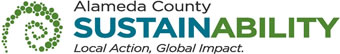 If printing this document, please print only what you need, print double-sided, and use recycled-content paper.The following participants attended the Bidders Conference:VENDOR BID LIStRFP No. 902235 Third-Party COBRA Administration ServicesThis RFP is being issued to all vendors on the Vendor Bid List; the following revised vendor bid list includes contact information for each vendor attendee at the Networking/Bidders Conferences.This County of Alameda, General Services Agency (GSA), RFP Bidders Conference Attendees List has been electronically issued to potential bidders via e-mail.  E-mail addresses used are those in the County’s Small Local Emerging Business (SLEB) Vendor Database or from other sources.  If you have registered or are certified as a SLEB, please ensure that the complete and accurate e-mail address is noted and kept updated in the SLEB Vendor Database.  This RFP Bidders Conference Attendees List will also be posted on the GSA Contracting Opportunities website located at Alameda County Current Contracting Opportunities.Company Name / AddressRepresentativeContact InformationHealthEquity15 W. Scenic Pointe DriveDraper, UT 84020Cory GoodPhone: 714-612-5944HealthEquity15 W. Scenic Pointe DriveDraper, UT 84020Cory GoodE-Mail: cgood@healthequity.comHealthEquity15 W. Scenic Pointe DriveDraper, UT 84020Cory GoodPrime Contractor: YesHealthEquity15 W. Scenic Pointe DriveDraper, UT 84020Cory GoodSubcontractor:NOHealthEquity15 W. Scenic Pointe DriveDraper, UT 84020Cory GoodCertified SLEB: NOTASC2302 International Ln Madison, WI 53704Derrick DanielPhone: 404-908-5907TASC2302 International Ln Madison, WI 53704Derrick DanielE-Mail: derrick.daniel@tasconline.comTASC2302 International Ln Madison, WI 53704Derrick DanielPrime Contractor: YesTASC2302 International Ln Madison, WI 53704Derrick DanielSubcontractor:NoTASC2302 International Ln Madison, WI 53704Derrick DanielCertified SLEB: NoASI Cobra 201 W Broadway, Suite 4C Columbia, MO 65202Sharon AltPhone: ASI Cobra 201 W Broadway, Suite 4C Columbia, MO 65202Sharon AltE-Mail: salt@asiflex.comASI Cobra 201 W Broadway, Suite 4C Columbia, MO 65202Sharon AltPrime Contractor: YesASI Cobra 201 W Broadway, Suite 4C Columbia, MO 65202Sharon AltSubcontractor:NoASI Cobra 201 W Broadway, Suite 4C Columbia, MO 65202Sharon AltCertified SLEB: NoHealthEquity15 W. Scenic Pointe DriveDraper, UT 84020Sara TeggePhone: HealthEquity15 W. Scenic Pointe DriveDraper, UT 84020Sara TeggeE-Mail: stegge@healthequity.comHealthEquity15 W. Scenic Pointe DriveDraper, UT 84020Sara TeggePrime Contractor: YesHealthEquity15 W. Scenic Pointe DriveDraper, UT 84020Sara TeggeSubcontractor:NoHealthEquity15 W. Scenic Pointe DriveDraper, UT 84020Sara TeggeCertified SLEB: No iTEDIUM, Inc.6717 Shawnee Mission PkwyOverland Park, KS 66202Stephen FosterPhone:  iTEDIUM, Inc.6717 Shawnee Mission PkwyOverland Park, KS 66202Stephen FosterE-Mail:  stephen.foster@itedium.com iTEDIUM, Inc.6717 Shawnee Mission PkwyOverland Park, KS 66202Stephen FosterPrime Contractor: Yes iTEDIUM, Inc.6717 Shawnee Mission PkwyOverland Park, KS 66202Stephen FosterSubcontractor:No iTEDIUM, Inc.6717 Shawnee Mission PkwyOverland Park, KS 66202Stephen FosterCertified SLEB: No iTEDIUM, Inc.6717 Shawnee Mission PkwyOverland Park, KS 66202Stephen FosterCertified SLEB: RFP No. 902235 -Third-Party COBRA Administration ServicesRFP No. 902235 -Third-Party COBRA Administration ServicesRFP No. 902235 -Third-Party COBRA Administration ServicesRFP No. 902235 -Third-Party COBRA Administration ServicesRFP No. 902235 -Third-Party COBRA Administration ServicesRFP No. 902235 -Third-Party COBRA Administration ServicesRFP No. 902235 -Third-Party COBRA Administration ServicesRFP No. 902235 -Third-Party COBRA Administration ServicesBusiness NameContact NameContact PhoneAddressCityCityStateEmail  Analytics Ark Consultingmunish arora( 510 ) 304-21194151 Tamayo STreetFREMONTFREMONT94536-munish@analyticsark.com  Edward Price Co.Cliff Price( 510 ) 204-06041711 B Martin Luther King Jr. WayBERKELEYBERKELEY94709-cliff@eprice.com  Excel Managed Care & Disability Services, Inc.Steve Smetana( 760 ) 390-5553P.O. Box 409UNION CITYUNION CITY94587-9458ssmetana@we-excel.org  Hazelrigg Claims Management Services, Inc.Daniel Madrigal( 510 ) 817-09301000 Broadway #405OAKLANDOAKLAND94607-dan@hazelriggclaims.com  JT2 Integrated ResourcesJohn Casas( 510 ) 844-3101333 Hegenberger Road, Suite 650OAKLANDOAKLAND94621-jcasas@jt2.com  Keith A Hillegass CoKeith A Hillegass( 510 ) 351-1600151 Callan Ave # 307SAN LEANDROSAN LEANDRO94577-4536khillcompany@aol.com  Medical Management AssociatesCalvin Benton( 510 ) 663-66003300 Webster Street, Suite 900OAKLANDOAKLAND94609-cbbenton@workerscompdoc.com  NexBenefit Insurance Service LLCLloyd Lawrence( 800 ) 858-035525200 Carlos Bee Blvd, Suite 383HAYWARDHAYWARD94542-lloyd.lawrence@nexbenefit.com  Pension Benefit ConsultantsTheodore Kao( 510 ) 836-5300201 Fourth St., Suite 202OAKLANDOAKLAND94607-tedkao@pensionbenefit.com  Stars Behavioral Health GroupKent Dunlap( 510 ) 635-97057677 Oakport Street, Suite 1010OAKLANDOAKLAND94621-kdunlap@starsinc.com  1+1 TechnologyJoseph Tinker( 925 ) 396-580139 California Ave, Suite 206PLEASANTONPLEASANTONCAjoey@1plus1tech.com  360 Total ConceptShonda Scott( 510 ) 836-0360555 12th Street, Suite 1670OAKLANDOAKLANDCAShonda@360tcpr.com  A.L. Chandler ConsultingChandler Arnold( 510 ) 364-6989PO Box 28911OAKLANDOAKLANDCAarniec1@gmail.com  A.S.K. for SuccessJane Malmgren( 510 ) 828-044224470 Hidden Ct.HAYWARDHAYWARDCAjm.ask4success@comcast.netRFP No. 902235 -Third-Party COBRA Administration ServicesRFP No. 902235 -Third-Party COBRA Administration ServicesRFP No. 902235 -Third-Party COBRA Administration ServicesRFP No. 902235 -Third-Party COBRA Administration ServicesRFP No. 902235 -Third-Party COBRA Administration ServicesRFP No. 902235 -Third-Party COBRA Administration ServicesRFP No. 902235 -Third-Party COBRA Administration ServicesRFP No. 902235 -Third-Party COBRA Administration ServicesBusiness NameContact NameContact PhoneAddressCityStateStateEmail  A-1 Safety EnterpriseMignon McGregor( 510 ) 467-6238383 Macarthur Blvd., #421OAKLANDOAKLANDCAmignon@a1ssafetyenterprise.com  Abinader Group IncSelma Abinader( 510 ) 535-94924132 Culver StreetOAKLANDOAKLANDCAexperts@abinadergroup.com  Abner J. Boles III PhDAbner Boles( 510 ) 882-87804310 Mountain BlvdOAKLANDOAKLANDCAajb@netwiz.net  ActiveWayz Engineering, Inc.Admas Zewdie( 408 ) 219-56787901 Oakport Street, Suite 4225OAKLANDOAKLANDCAadmas@activewayz.engineering  Acumen Building Enterprise, Inc.Marlene Barrett( 510 ) 530-30297770 Pardee Lane, Suite 200OAKLANDOAKLANDCAmarlene.barrett@acumentransit.com  ADALAT CorporationVenkata Ramana Rao Madala( 510 ) 673-472234278 Torrey Pine LaneUNION CITYUNION CITYCAmadalaraman@yahoo.com  Additional Technology SecurityJonathan Okina( 510 ) 887-98881336 West Winton AveHAYWARDHAYWARDCAjonathano@us-alarm.com  Adroit Resources IncMausami Kakkar( 510 ) 573-640039500 Stevenson Place, Suite 202FREMONTFREMONTCAmausami@adroitresources.com  Advanced ResourcesPatrick Collins( 510 ) 287-99001001 Broadway, Suite 288OAKLANDOAKLANDCAaricsltd@aol.com  AE3 PartnersRick Dumas( 510 ) 538-999111 Embarcadero West, Suite 205OAKLANDOAKLANDCArickd@ae3partners.com  Agape Enterprises ConsultingDon Stoneham( 925 ) 803-57367223 Avon CourtDUBLINDUBLINCAstoneham@agape1.biz  AIM Training Solutions DBA MotivaimElie Habib( 800 ) 305-3855125 12th Street, 4th FloorOAKLANDOAKLANDCAaccounting@motivaim.com  Alcatel USA Marketing, Inc.Jay Sungu( 510 ) 656-657343337 Cederwood DriveFREMONTFREMONTCAjay.sungu@alcatel.com  Alcor Solutions Inc.Monisha Singh( 408 ) 393-63402101 Montese CtALAMEDAALAMEDACAmonisha@alcortech.com  All Point Staffing, Inc.Anthony Beaman( 510 ) 782-480026250 Industrial Blvd., Suite 46HAYWARDHAYWARDCAtony@allpointstaffing.com  Allen J SchuhAllen J Schuh( 925 ) 462-17622344 Corte De La JaraPLEASANTONPLEASANTONCAaschuh101@yahoo.comRFP No. 902235 -Third-Party COBRA Administration ServicesRFP No. 902235 -Third-Party COBRA Administration ServicesRFP No. 902235 -Third-Party COBRA Administration ServicesRFP No. 902235 -Third-Party COBRA Administration ServicesRFP No. 902235 -Third-Party COBRA Administration ServicesRFP No. 902235 -Third-Party COBRA Administration ServicesRFP No. 902235 -Third-Party COBRA Administration ServicesRFP No. 902235 -Third-Party COBRA Administration ServicesBusiness NameContact NameContact PhoneAddressCityStateStateEmail  ALMA StrategiesArturo Taboada( 510 ) 292-6615943 Cerrito StreetALBANYALBANYCAataboada@almastrategies.com  Altrian-A Management GroupHarriet STRICKLEN( 510 ) 774-95703405 Dimond St #5OAKLANDOAKLANDCAhstricklen@amanagementgroup.co  Alvan Quamina ConsultingAlvan Quamina( 510 ) 435-76881645 81st AvenueOAKLANDOAKLANDCAagvquamina@aol.com  AMC Consulting Engineers, IncMing-Chen Yu( 510 ) 663-1118487 8th St.OAKLANDOAKLANDCAmcyu@amccon.com  American Medical Forensic SpecMatt McCarthy( 510 ) 985-83332000 Powell Street, Suite 520EMERYVILLEEMERYVILLECAmmccarthy@amfs.com  AMS Consulting, LLCRobert Estimo( 925 ) 225-99225627 Stoneridge Drive, Suite 320PLEASANTONPLEASANTONCArestimo@amsconsulting.net  Andree Driskell & AssociatesAndree Driskell( 510 ) 687-1256675 Hegenberger Road, Suite 239OAKLANDOAKLANDCAandreedriskell@earthlink.net  Anjanette Scott LLCAnjanette Scott( 510 ) 717-947119108 Parsons AvenueCASTRO VALLEYCASTRO VALLEYCAanjanettescott@yahoo.com  Application AssociatesDaniel Fingerman( 510 ) 527-2772915 Mendocino Ave.BERKELEYBERKELEYCAdan@appassoc.com  Applied Digital Design IncJohn Akins( 925 ) 447-88932417 6th StLIVERMORELIVERMORECAjakins@ieee.org  ARCADISNatasha DeBenon( 714 ) 852-90124900 Hopyard Rd, Ste. 100PLEASANTONPLEASANTONCAnatasha.debenon@arcadis.com  Archgate Consulting, Inc.Arvind Ahuja( 510 ) 459-0964937 Sherman WayPLEASANTONPLEASANTONCAandy@archgateconsulting.com  Arum Consulting GroupIke Arum( 714 ) 728-01502600 Ivy DriveOAKLANDOAKLANDCAarum.consulting@gmail.com  Aster Telesolutions IncRamakrishna Pamidi( 510 ) 790-900637053 Cherry St , Ste 103NEWARKNEWARKCAkrish@astertelesolutions.com  Aubrey Cramer ConsultationAubrey Cramer( 510 ) 531-52402500 Carisbrook driveOAKLANDOAKLANDCAaubreycramer@comcast.net  Baines Group, Inc.Michael Baines( 510 ) 238-4669562 14th StreetOAKLANDOAKLANDCAbainesgroupinc1110@sbcglobal.netRFP No. 902235 -Third-Party COBRA Administration ServicesRFP No. 902235 -Third-Party COBRA Administration ServicesRFP No. 902235 -Third-Party COBRA Administration ServicesRFP No. 902235 -Third-Party COBRA Administration ServicesRFP No. 902235 -Third-Party COBRA Administration ServicesRFP No. 902235 -Third-Party COBRA Administration ServicesRFP No. 902235 -Third-Party COBRA Administration ServicesRFP No. 902235 -Third-Party COBRA Administration ServicesBusiness NameContact NameContact PhoneAddressCityStateStateEmail  Barbara RamseyBarbara Ramsey, M.D.( 510 ) 384-07131440 Bonita AvenueBERKELEYBERKELEYCAbramsey53@gmail.com  Bartle Wells AssociatesDoug Dove( 510 ) 653-33991889 Alcatraz AvenueBERKELEYBERKELEYCAddove@bartlewells.com  Baseline Environmental ConsultingBruce Abelli-Amen( 510 ) 420-86865900 Hollis Street, Suite DEMERYVILLEEMERYVILLECAbruce@baseline-env.com  Bay Area Business RoundtableBernard Ashcraft( 510 ) 568-63028517 Earhart RoadOAKLANDOAKLANDCArttcjobs@aol.com  Bay Area MarketingVictoria Smith( 510 ) 832-1544655-12th Street, #209OAKLANDOAKLANDCAvsmith@bayareamarketing.us  Bay Area Program Mgt. Grp.LLCMichele Bellows( 510 ) 267-61141333 Broadway #300AOAKLANDOAKLANDCAmbellows@envirotranssolutions.com  Bay Area Structural, Inc.David Helfant( 510 ) 547-82501185 Ocean AvenueOAKLANDOAKLANDCAdavidbhelfant@consultant.com  Be A Mentor, Inc.Robert Goetsch( 510 ) 795-64881260 B Street, sTE 375HAYWARDHAYWARDCAgoetsch@beamentor.org  Becky L. Taylor AssociatesBecky Taylor( 510 ) 638-727669 Thousand Oaks DriveOAKLANDOAKLANDCABLTaylorassoc@comcast.net  Becton Healthcare ResourcesNeisha Becton( 925 ) 520-00055674 Stoneridge Drive, Suite 108PLEASANTONPLEASANTONCAnbecton@bhrcorp.org  Bedrock Media, IncDavid Takeuchi( 888 ) 722-1852318 Harrison St. Suite 302OAKLANDOAKLANDCAdtakeuchi@bedrockbrands.com  Bellecci & Associates, Inc.Daniel Leary( 925 ) 681-48807077 Koll Center Pkwy, Ste 210PLEASANTONPLEASANTONCAdaniel@bellecci.com  Bellos GroupThea Bellos( 510 ) 540-57251250 Addison St # 211aBERKELEYBERKELEYCAtbellos@bellosgroup.com  Berkeley Training AssociatesStan Taubman( 510 ) 845-76502625 Alcatraz Ave, Ste 129BERKELEYBERKELEYCAbtatraining@earthlink.net  Berrio Hayward LawItzel Hayward( 415 ) 786-6678208 John StreetOAKLANDOAKLANDCAberriohayward@gmail.com  Beth Newell, ConsultingElizabeth Newell( 330 ) 573-97282742 PARKER AVEOAKLANDOAKLANDCAeanewell@gmail.comRFP No. 902235 -Third-Party COBRA Administration ServicesRFP No. 902235 -Third-Party COBRA Administration ServicesRFP No. 902235 -Third-Party COBRA Administration ServicesRFP No. 902235 -Third-Party COBRA Administration ServicesRFP No. 902235 -Third-Party COBRA Administration ServicesRFP No. 902235 -Third-Party COBRA Administration ServicesRFP No. 902235 -Third-Party COBRA Administration ServicesRFP No. 902235 -Third-Party COBRA Administration ServicesBusiness NameContact NameContact PhoneAddressCityStateStateEmail  Bevilacqua-Knight, Inc.Stella Fojas( 510 ) 444-87071000 Broadway, Ste. 410OAKLANDOAKLANDCAsfojas@bki.com  Beyond the Arc, Inc.Jacqueline Espinoza( 510 ) 280-55362600 Tenth Street, Suite 616BERKELEYBERKELEYCAgov@beyondthearc.net  Bibby, LLCDouglas Bibby( 510 ) 525-94991109 Neilson StALBANYALBANYCAdbibby@bibbyllc.com  BikeHubGene Oh( 510 ) 205-30061522 Park StreetALAMEDAALAMEDACAgene@bikehub.com  Bill SayBill Say( 510 ) 548-87031904 Virginia StreetBERKELEYBERKELEYCAbill@billsay.com  BizMechanix - Vervial GroupBette Daoust( 925 ) 425-95137734 Creekside DrivePLEASANTONPLEASANTONCABetteD@BizMechanix.com  Blu TelecommunicationCarlos Morales( 925 ) 271-00403015 Hopyard Road, Suite QPLEASANTONPLEASANTONCAC.MORALES@BLU-TEL.COM  BluePoint Planning LLCMindy Craig( 510 ) 338-03731950 Mountain Blvd., #3OAKLANDOAKLANDCAmindy@bluepointplanning.com  Boss Effectiveness InstituteBrenda Mabry( 510 ) 839-2335965 Underhills Rd.OAKLANDOAKLANDCAbmabrybei@aol.com  Boss-Bouchard On Strategic SerJohanne Bouchard( 510 ) 523-3650114 Fundy BayALAMEDAALAMEDACAJohanne@boss-ltd.com  Branes, LLCLorre Zuppan( 510 ) 749-67902986 Southwood Dr.ALAMEDAALAMEDACAzuppan@branes.com  Brilliant InkAnna Downing( 510 ) 987-8600492 - 9th Street, Suite 330OAKLANDOAKLANDCAanna@brilliantink.net  BTech IncSangeeta Choudhury( 510 ) 366-451139899 Balentine Dr., Ste 200 Room 22NEWARKNEWARKCAsangeeta@tbiinc.org  BTW Consultants, Inc, dba Informing ChangeGail Camacho( 510 ) 665-61002040 Bancroft Way, Suite 400BERKELEYBERKELEYCAgcamacho@informingchange.com  Builders Control IncJohn Bohannon( 510 ) 534-571618 Embarcadero CoveOAKLANDOAKLANDCAjohnbohannon@builderscontrol.com  Business Place Strategies, Inc.Clark Sept( 510 ) 530-3789891 GLENDOME CIROAKLANDOAKLANDCAclark@businessplacestrategies.comRFP No. 902235 -Third-Party COBRA Administration ServicesRFP No. 902235 -Third-Party COBRA Administration ServicesRFP No. 902235 -Third-Party COBRA Administration ServicesRFP No. 902235 -Third-Party COBRA Administration ServicesRFP No. 902235 -Third-Party COBRA Administration ServicesRFP No. 902235 -Third-Party COBRA Administration ServicesRFP No. 902235 -Third-Party COBRA Administration ServicesRFP No. 902235 -Third-Party COBRA Administration ServicesBusiness NameContact NameContact PhoneAddressCityStateStateEmail  California Health CollaborativStephen Ramirez( 559 ) 224-4524519 17th StreetOAKLANDOAKLANDCAsramirez@healthcollaborative.org  California MEDLinkJanice Haris( 510 ) 444-2691436 14th Street, Suite 910OAKLANDOAKLANDCAjharis@camedlink.com  Cambridge Systematics, Inc.Wendy Williamson( 510 ) 873-8700555 12th St., Suite 1600OAKLANDOAKLANDCAwwilliamson@camsys.com  Cardea ServicesPatricia Blackburn( 510 ) 835-3700614 Grand Ave, Suite 400OAKLANDOAKLANDCApblackburn@cardeaservices.org  Career AllianceDenise Berry( 510 ) 238-09091300 Clay Suite 600OAKLANDOAKLANDCAdenise@careeralliance.net  Cargo Velocity Inc.Daniel Johnson Johnson( 510 ) 913-65582140 Shattuck Ave, Suite 903BERKELEYBERKELEYCAdan.johnson@cargovelocity.com  Carroll & Ramsey AssociatesFred Ramsey( 510 ) 559-8153950 Gilman StBERKELEYBERKELEYCAfred@carroll-ramsey.com  CB Management Group, Inc.April Chu( 510 ) 484-6769211 - 10th Street, #328OAKLANDOAKLANDCAaprilchu@cbmanagementgroup.com  CBX Technologies, IncChristian D'Andrade( 510 ) 729-71308393 Capwell Drive, Suite 170OAKLANDOAKLANDCAchrisd@cbxtech.com  CDC Evaluation & DevelopmentDan Cieloha( 510 ) 531-55004735 Davenport AvenueOAKLANDOAKLANDCAcieloha@aol.com  CDX Wireless IncRobert Simmons( 925 ) 218-42134435 Shearwater CourtPLEASANTONPLEASANTONCAbob.simmons@cdxwireless.com  CE2 CorporationClyde Wong( 925 ) 463-73016140 Stoneridge Mall Road Suite 500PLEASANTONPLEASANTONCAwong@ce2corp.com  Center for Community Dispute SettlementDiane Jeronimo( 925 ) 373-1035291 McLeod StreetLIVERMORELIVERMORECAdiane.jeronimo@comcast.net  Center for Strategic FacilitationRobert Hopkins( 510 ) 532-6595730 Sybil AveSAN LEANDROSAN LEANDROCArobert@strategicfacilitation.com  CGR MANAGEMENT CONSULTANTSMARY BRIGHTBILL( 510 ) 844-77521901 Harrison St., Suite 1100, Room 1115OAKLANDOAKLANDCAparatran@aol.com  Change CadetCadet Akilah( 510 ) 292-5992357 Vernon Street Suite 206OAKLANDOAKLANDCAakilah@changecadet.comRFP No. 902235 -Third-Party COBRA Administration ServicesRFP No. 902235 -Third-Party COBRA Administration ServicesRFP No. 902235 -Third-Party COBRA Administration ServicesRFP No. 902235 -Third-Party COBRA Administration ServicesRFP No. 902235 -Third-Party COBRA Administration ServicesRFP No. 902235 -Third-Party COBRA Administration ServicesRFP No. 902235 -Third-Party COBRA Administration ServicesRFP No. 902235 -Third-Party COBRA Administration ServicesBusiness NameContact NameContact PhoneAddressCityStateStateEmail  Chaves & AssociatesArlene Chaves( 510 ) 268-6900289 Park StreetSAN LEANDROSAN LEANDROCAarlene@chaves-associates.com  Chemmeen Groups, LLC.Melanie Baskaran( 408 ) 888-94352165 Parkhurst StreetHAYWARDHAYWARDCAmelanievanitha@gmail.com  CICA Holdings CorporationHugues Durand( 415 ) 812-0441300 Frank Ogawa Plaza, 2nd floorOAKLANDOAKLANDCAhuguesl@veloxtechnology.com  Ciddio-Morris Associates, Inc.Jim Morris( 510 ) 208-71001611 Telegraph Ave #808OAKLANDOAKLANDCAjmorris@ciddiomorris.com  Circles of ChangeRobert Quintana Hopkin( 510 ) 207-6658730 Sybil AveSAN LEANDROSAN LEANDROCARobert@circlesofchange.us.com  Cit ComWilliam Romesburg( 925 ) 413-02331298 Blossom CircleLIVERMORELIVERMORECAwromesburg@cit-com.com  CJM AssociatesCheryl Johnson( 510 ) 326-72612720 College Ave, #1BERKELEYBERKELEYCAcjmassociates.2011@gmail.com  Claims Litigation Management SolutionsCatherine Gregoire( 510 ) 313-33582471 Creekside CourtHAYWARDHAYWARDCAcatherine@clms1.com  Claremont Behavioral Services, Inc.Laurie Slez( 800 ) 834-37731050 Marina Village Parkway, Suite 203ALAMEDAALAMEDACAlslez@ClaremontEAP.com  Claros GroupLaura Peck( 510 ) 524-3150969 Kains Ave.ALBANYALBANYCAlpeck@clarosconsulting.com  Coastline ManagementShana London( 510 ) 238-1114641 17th StreetOAKLANDOAKLANDCAshanaclondon@aol.com  COCHSRubian Moss( 510 ) 595-7360675 61st StreetOAKLANDOAKLANDCArmoss@cochs.org  Coleman Strategy Group LLCVanessa Coleman( 510 ) 295-51216222 Majestic AveOAKLANDOAKLANDCAvanessacoleman@gmail.com  Columbia Project Management GpBernice Archie( 510 ) 251-2333One Lakside Dr. Ste 1404OAKLANDOAKLANDCAbervin108@aol.com  Comfort HomesakeLisa Price( 510 ) 839-61201440 BroadwayOAKLANDOAKLANDCAjprice04@yahoo.com  Communities in Collaboration, LLCHeather Imboden( 510 ) 684-67107800 MacArthur Blvd.OAKLANDOAKLANDCAheather@communitiesincollaboration.comRFP No. 902235 -Third-Party COBRA Administration ServicesRFP No. 902235 -Third-Party COBRA Administration ServicesRFP No. 902235 -Third-Party COBRA Administration ServicesRFP No. 902235 -Third-Party COBRA Administration ServicesRFP No. 902235 -Third-Party COBRA Administration ServicesRFP No. 902235 -Third-Party COBRA Administration ServicesRFP No. 902235 -Third-Party COBRA Administration ServicesRFP No. 902235 -Third-Party COBRA Administration ServicesBusiness NameContact NameContact PhoneAddressCityStateStateEmail  Communities-N-Concert, LLCMick Gardner( 510 ) 338-4518424 Lake Park Ave, Suite 441OAKLANDOAKLANDCAmick@communitiesnconcert.org  Comp Analysis IncShari Dunn(formerly Carter)( 510 ) 763-3774725 Washington StOAKLANDOAKLANDCAsdunn@companalysis.com  Compliance and Closure Inc.Nalini Frush( 925 ) 426-53957020 Koll Center Parkway, Suite 134PLEASANTONPLEASANTONCAnfrush@aol.com  Computers And YouCheryl Dockery( 510 ) 433-01945026 Melrose AvenueOAKLANDOAKLANDCAcheryldockery@comcast.net  Conferra SoftwareSudheer Gullapalli( 408 ) 792-742939180 Liberty St, Suite 101, Office #4FREMONTFREMONTCAsudheer.g@conferrasoft.com  ConfigCloudsIsrael Arockiaraj( 408 ) 888-94352165 Parkhurst StreetHAYWARDHAYWARDCAmelanievanitha@gmail.com  Conley Consulting GroupDenise Conley( 510 ) 625-14481624 Franklin St, Ste 1102OAKLANDOAKLANDCAmconley@conley-group.com  Consulting Management LLCLaurie Johnson( 510 ) 703-23848035 Mountain View Drive, #CPLEASANTONPLEASANTONCAjlaurie443@gmail.com  Contreras ConsultingColleen Contreras( 510 ) 814-817716 Sunny Cove CircleALAMEDAALAMEDACAcolleencontreras@yahoo.com  Cornerstone Facilities Consulting, Inc.Wayne Perry( 510 ) 239-50183055 Alvarado Street, Suite 132SAN LEANDROSAN LEANDROCAwperry@cornerstoneconcilium.com  CPM Logistics, LLCAbbigail Brown( 510 ) 274-13255506 Thornhill DriveOAKLANDOAKLANDCAabbigail@cpmlogistics.net  CRA International, Inc.Paul Leuchte( 617 ) 425-30225335 College Ave., #26OAKLANDOAKLANDCAamcdermott@crai.com  Craig Hart Consulting, LLCSydni Craig-Hart( 510 ) 301-06682340 Powell Street, Suite 223EMERYVILLEEMERYVILLECAsydni@craighartconsulting.com  Create The SpaceDenzel Herrera-Davis( 312 ) 870-03172533 Filbert St.OAKLANDOAKLANDCAdenzel@cr8thespace.com  Creative Adaptive Thinking, LLCCecilio Mills( 916 ) 947-5008555 12th StreetOAKLANDOAKLANDCAcecilio@creativeadaptivethinking.comRFP No. 902235 -Third-Party COBRA Administration ServicesRFP No. 902235 -Third-Party COBRA Administration ServicesRFP No. 902235 -Third-Party COBRA Administration ServicesRFP No. 902235 -Third-Party COBRA Administration ServicesRFP No. 902235 -Third-Party COBRA Administration ServicesRFP No. 902235 -Third-Party COBRA Administration ServicesRFP No. 902235 -Third-Party COBRA Administration ServicesRFP No. 902235 -Third-Party COBRA Administration ServicesBusiness NameContact NameContact PhoneAddressCityStateStateEmail  CrestPoint Solutions IncFabomi Ojuola( 925 ) 828-60055994 W. Las Positas Blvd, #223PLEASANTONPLEASANTONCAfojuola@crestpt.com  Cristobal ConsultingKristene Cristobal( 510 ) 407-0791781 Spruce StreetBERKELEYBERKELEYCAcristobalconsulting@gmail.com  Cross Ocean Technologies, Inc.John Short( 510 ) 214-35881901 Harrison Street, Suite 1100, Office #1132OAKLANDOAKLANDCAjshort@cot-inc.com  Crowell and AssociatesGloria Crowell( 510 ) 913-569416 Maggiora DriveOAKLANDOAKLANDCAcroglo@pacbell.net  Crown Health ServicesClifton Johnson( 510 ) 770-148143551 Mission Blvd, Ste 106FREMONTFREMONTCAcjohnson@crown-health.com  CSB ConsultingCassandra Benjamin( 510 ) 893-46561204 Preservation Pkwy, Suite 200OAKLANDOAKLANDCAcsbenjamin@sbcglobal.net  CY PartnersXinyuan Yang( 510 ) 292-69631615 Broadway, Suite 600OAKLANDOAKLANDCAcatherineyang9@gmail.com  Cytel Group IncJames Baker( 925 ) 354-689317200 Foothill BoulevardCASTRO VALLEYCASTRO VALLEYCAjim@cytelgroup.com  D. Moore ConsultingDebra Moore( 510 ) 673-83003706 Elston AvenueOAKLANDOAKLANDCAinfo@dmooreconsulting.com  D. Nicholson & AssociatesDan Nicholson( 510 ) 703-81091611 Telegraph Ave., #315OAKLANDOAKLANDCADan.Nicholson@OctagonRS.com  Dabri, Inc.Ravinder Kaur( 510 ) 406-71591212 Preservation Parkway, suite 300OAKLANDOAKLANDCAdkaur@dabri.com  Dahlia Moodie & AssociatesDahlia Moodie( 510 ) 302-665370 Washington St, Ste 303OAKLANDOAKLANDCAdahlia@ecoptions.biz  Dahlin & AssociatesPeter Dahlin( 510 ) 507-30561024 55th St.OAKLANDOAKLANDCAdahlinpm@aol.com  Daniel Matthieu Cohen, LCSW, Inc.Daniel Cohen( 510 ) 501-5961345 Hanover AveOAKLANDOAKLANDCAdanielmatucohen@gmail.com  Danquah Group, LLCSeth Danquah( 925 ) 475-50584900 Hopyard Rd., Suite 100, Office No. 10PLEASANTONPLEASANTONCAsdanquah@danquahgroup.comRFP No. 902235 -Third-Party COBRA Administration ServicesRFP No. 902235 -Third-Party COBRA Administration ServicesRFP No. 902235 -Third-Party COBRA Administration ServicesRFP No. 902235 -Third-Party COBRA Administration ServicesRFP No. 902235 -Third-Party COBRA Administration ServicesRFP No. 902235 -Third-Party COBRA Administration ServicesRFP No. 902235 -Third-Party COBRA Administration ServicesRFP No. 902235 -Third-Party COBRA Administration ServicesBusiness NameContact NameContact PhoneAddressCityStateStateEmail  Darien Louie ConsultingDarien Louie( 510 ) 418-86051 Rishell DriveOAKLANDOAKLANDCAdarienlouie8888@gmail.com  David Dickson ConsultingDavid G. Dickson( 707 ) 479-8491800 Hearst AveBERKELEYBERKELEYCAdavid.d@comcast.net  David Paul Rosen & AssociatesStacey Nordwall( 510 ) 451-25521330 Broadway, Ste 937OAKLANDOAKLANDCAstacey@draconsultants.com  David R. NakashimaDavid Nakashima( 510 ) 530-09656616 Banning DriveOAKLANDOAKLANDCAdavenakashima@gmail.com  Davillier-SloanJake Davillier-Sloan( 510 ) 835-76031630 12th StreetOAKLANDOAKLANDCAjake@davillier-sloan.com  Deborah RaucherDeborah Raucher( 510 ) 593-8382628 Boulvard WayOAKLANDOAKLANDCAdebraucher@sbcglobal.net  Debra Kaufman ConsultingDebra Kaufman( 415 ) 519-55071300 Oxford StreetBERKELEYBERKELEYCAdkaufmanconsulting@gmail.com  Decitech Consulting Inc.Jim Sparkman( 510 ) 796-120139420 Liberty Street, Suite 262FREMONTFREMONTCAinfo@decitech-inc.com  Deens Electronics, Inc. DBA A-Plus Printer ServicesMusa Sarary( 510 ) 656-450044875 Industrial Dr., Ste JFREMONTFREMONTCAsales@deenselectronics.com  Delta Financial Accounting & CGrace Uwadiale( 510 ) 569-9635675 Hegenber Road Suite 213OAKLANDOAKLANDCAgraceuwadiale@deltafinancialconsult.com  Development Consulting NetworkSonya Christian( 415 ) 672-62101925 Eleventh AveOAKLANDOAKLANDCAinfo@DCN.bz  Development Services/granthelperMarie Beichert( 415 ) 686-62391201 Pine St., #155OAKLANDOAKLANDCAmarie@granthelper.com  Diablo Engineering GroupJennifer Harmon( 510 ) 550-89591300 Clay Street, Suite 600, Office #1OAKLANDOAKLANDCAjennifer@diabloengineeringgroup.com  Diane Akers ConsultingDiane Akers( 510 ) 514-8152716 Curtis StreetALBANYALBANYCAdianeakers@aol.com  Direct Lenders' Insurance ServicesTony Fernandes( 415 ) 654-98434900 Hopyard Rd., Ste 100, Room 47PLEASANTONPLEASANTONCAtony@directlendersins.com  Disability Management Insights, Inc.Linda Stutzman( 510 ) 583-919020885 Redwood Road, PMB301CASTRO VALLEYCASTRO VALLEYCAlinda@dmilnc.comRFP No. 902235 -Third-Party COBRA Administration ServicesRFP No. 902235 -Third-Party COBRA Administration ServicesRFP No. 902235 -Third-Party COBRA Administration ServicesRFP No. 902235 -Third-Party COBRA Administration ServicesRFP No. 902235 -Third-Party COBRA Administration ServicesRFP No. 902235 -Third-Party COBRA Administration ServicesRFP No. 902235 -Third-Party COBRA Administration ServicesRFP No. 902235 -Third-Party COBRA Administration ServicesBusiness NameContact NameContact PhoneAddressCityStateStateEmail  Diverse Design Consultant SrvcAnitra Maynette( 510 ) 300-42563499 Pinewood DrHAYWARDHAYWARDCAann.ddcs@gmail.com  DMGEtcheverry Roberta( 800 ) 746-43646320 Majestic AvenueOAKLANDOAKLANDCArobertae@dmg-at-work.com  DMJ AssociatesDale Jackson( 510 ) 562-12377843 Hansom DrOAKLANDOAKLANDCAdmjdale@ix.netcom.com  Don Todd Associates, Inc.Roosevelt Hattin( 510 ) 251-10071000 Broadway, Suite 610OAKLANDOAKLANDCArhattin@dta.com  Dr. Berg and Assocpaul berg( 510 ) 893-3413389-30th st., oaklandOAKLANDOAKLANDCApsyberg@drpaulberg.com  DRJ & AssociatesDonna R. Jacobs( 510 ) 881-25527735 Pineville CirCASTRO VALLEYCASTRO VALLEYCAprimadrj@gmail.com  Dryad, LLCTorrey Young( 510 ) 538-600035570 Palomares Rd.CASTRO VALLEYCASTRO VALLEYCAtorrey@dryad.us  Du-All Safety, LLCTerry McCarthy( 510 ) 651-828945950 Hotchkiss StreetFREMONTFREMONTCAterrym@du-all.com  DWH ConsultingDarryl Hewitt( 510 ) 888-036020139 Crow Creek Road, Suite 100CASTRO VALLEYCASTRO VALLEYCAdarryl@dwhconsulting.com  E. Hogan ConsultingEvelyn Jackson( 510 ) 568-88363140 Hood St.OAKLANDOAKLANDCAehjbmw@aol.com  E8 GroupB Richard Spiese( 510 ) 343-43291277 Washington Avenue, #618SAN LEANDROSAN LEANDROCArspiese@ix.netcom.com  Earth HouseMargaret Pavel( 510 ) 652-24255275 Miles AveOAKLANDOAKLANDCAdrpalomapavel@yahoo.com  Earth Safety DynamicsKevin Braun( 925 ) 455-660170 Rockrose StLIVERMORELIVERMORECA  Echo West International, Inc.Ali Imran( 510 ) 652-30285801 Christie Ave., #275EMERYVILLEEMERYVILLECAa_imran777@yahoo.com  eCIFM Solutions, Inc.Vimal Uberoi( 925 ) 556-34507950 Dublin Blvd, Ste 107DUBLINDUBLINCAvimal@ecifm.com  Edward Price Co.Cliff Price( 510 ) 204-06041711 B Martin Luther King Jr. WayBERKELEYBERKELEYCAcliff@eprice.com  EELAMargo Ellis( 202 ) 550-99662323 Broadway,OAKLANDOAKLANDCAmargo@eelasolutions.comRFP No. 902235 -Third-Party COBRA Administration ServicesRFP No. 902235 -Third-Party COBRA Administration ServicesRFP No. 902235 -Third-Party COBRA Administration ServicesRFP No. 902235 -Third-Party COBRA Administration ServicesRFP No. 902235 -Third-Party COBRA Administration ServicesRFP No. 902235 -Third-Party COBRA Administration ServicesRFP No. 902235 -Third-Party COBRA Administration ServicesRFP No. 902235 -Third-Party COBRA Administration ServicesBusiness NameContact NameContact PhoneAddressCityStateStateEmail  EHS Compliance Services, Inc.Kahlilah Guyah( 786 ) 258-18183744 Bairn CourtPLEASANTONPLEASANTONCAkguyah@ehscsi.com  Elemeno Health, Inc.Arup Roy-Burman( 510 ) 220-15952910 Ford Street, Suite DOAKLANDOAKLANDCAarup@elemenohealth.com  Ellen Muir Systems Coaching & ConsultingEllen Muir( 510 ) 220-7665129 Euclid AvenueSAN LEANDROSAN LEANDROCAemuirsc@gmail.com  Emeryville Occupational Medical Center IncSteven Gest( 510 ) 653-52006001 Shellmound Street, Suite 115EMERYVILLEEMERYVILLECAdr@emeryvilleoccmed.com  Employee Benefit SpecialistsJoan Rhodes( 925 ) 469-52265934 Gibralter Dr. , Suite 206PLEASANTONPLEASANTONCAjoan@ebsbenefits.com  Empower Minds, LLC.Suzanne Ravera( 925 ) 784-96591141 Catalina Drive, #159LIVERMORELIVERMORECAsuzanne@empowerminds.com  Energy PerformersRichard Hart( 510 ) 325-9427951 Scott StreetOAKLANDOAKLANDCArhart@energyperformers.com  Energy Resources Integration, LLCEric Noller( 510 ) 593-2029300 Lakeside Drive, Suite 1980OAKLANDOAKLANDCAeric@eripacific.com  Enomik Business GroupKimone Gooden( 408 ) 406-877580 Swan Way, Suite 275-COAKLANDOAKLANDCAkgooden@enomik.com  Enpro Solutions, Inc.R. Maqbool Qadir( 925 ) 803-80456500 Dublin Boulevard, Ste 215DUBLINDUBLINCAQadir@enprosolutions.com  Envir Occup Risk ManagementJohn Stackhouse( 408 ) 790-92757901 zOakport St., Suite 4400OAKLANDOAKLANDCAstackhousej@eorm.com  EnviroIssues, Inc.Lynnette Bradbury( 206 ) 922-6263555 12th Street, Suite 500, Office #521OAKLANDOAKLANDCALBradbury@enviroissues.com  Environmental Risk CommunicatiJohn Rosengard( 510 ) 548-55702121 Tunnel RoadOAKLANDOAKLANDCAjohn@erci.com  EOA, Inc.Don Eisenberg( 510 ) 832-28521410 Jackson StOAKLANDOAKLANDCAdoneisenberg@eoainc.com  Estoa, LLCStephanie Anderson( 510 ) 243-73001300 Clay Street, Suite 600OAKLANDOAKLANDCAsanderson@s2a.consulting  EVCHARGE4U Inc.Paul Nijssen( 510 ) 779-36451805 Martin Luther King Jr. WayBERKELEYBERKELEYCAPaul@evcharge4u.comRFP No. 902235 -Third-Party COBRA Administration ServicesRFP No. 902235 -Third-Party COBRA Administration ServicesRFP No. 902235 -Third-Party COBRA Administration ServicesRFP No. 902235 -Third-Party COBRA Administration ServicesRFP No. 902235 -Third-Party COBRA Administration ServicesRFP No. 902235 -Third-Party COBRA Administration ServicesRFP No. 902235 -Third-Party COBRA Administration ServicesRFP No. 902235 -Third-Party COBRA Administration ServicesBusiness NameContact NameContact PhoneAddressCityStateStateEmail  Express Personnel ServicesDonna Mize( 510 ) 797-510039111 Paseo Padre Parkway Suite 117FREMONTFREMONTCAdonna.mize@expresspros.com  FamilyCare Inc.Cathy Leibow( 925 ) 249-66107041 Koll Center Parkway, #235PLEASANTONPLEASANTONCAcathy@famcare.com  Farallon Consulting, LLCLori Pettegrew( 510 ) 879-6804180 Grand Ave, Suite 900OAKLANDOAKLANDCAlpettegrew@farallonconsulting.com  FAS ServicesFaith Elizabeth Fuller( 510 ) 684-4558593 62nd StreetOAKLANDOAKLANDCAfaithefuller@gmail.com  Feeney Wireless CaliforniaEthan Ralston( 888 ) 683-48182603 Union StOAKLANDOAKLANDCAeralston@feeneywireless.com  Fidelis Professional Services IncBrenda Belderol( 925 ) 233-44776990 Village Parkway, Suite 206DUBLINDUBLINCAbfbelderol@fps-corp.com  FinanceStaff, IncLinda Carlton( 510 ) 465-6070300 Frank Ogawa Paza, Suite 228OAKLANDOAKLANDCAlinda@financestaff.com  Fischer CommunicationsRoberta Fischer( 510 ) 868-33552140 Shattuck Ave., Suite 808BERKELEYBERKELEYCAbobbi@fischercommunications.com  FMG ArchitectsCharissa Frank( 510 ) 465-8700330 15th StreetOAKLANDOAKLANDCAcfrank@fmgarchitects.com  FolstraFolakemi Aladegbami( 510 ) 838-69201939 Harrison Street, Suite 420OAKLANDOAKLANDCAkemi@folstra.com  Francis Fruzzetti for ACTIAFrancis Fruzzetti( 925 ) 846-05457783 Applewood WayPLEASANTONPLEASANTONCAffruzzetti@comcast.net  Francisco & Associates, Inc.Joseph Francisco( 925 ) 785-19335776 Stoneridge Mall Rd, #320PLEASANTONPLEASANTONCAjoef@franciscoandassociates.com  Freeman Fleming Holdings, Inc.Owen Garrick( 510 ) 251-0490810 Clay Street, Suite #200OAKLANDOAKLANDCAOwen.garrick@freemanfleming.com  Fruge Psychological AssociatesDr. Alexis Green-Fruge( 510 ) 482-36221300 Clay St., Ste 600OAKLANDOAKLANDCAinfo@fpasolutions.com  Future Power Corporation DBA Energy Conservation OptionsDahlia Moodie( 510 ) 647-845066 Franklin Street, Suite 300, Office 317OAKLANDOAKLANDCAdahlia@ecoptions.bizRFP No. 902235 -Third-Party COBRA Administration ServicesRFP No. 902235 -Third-Party COBRA Administration ServicesRFP No. 902235 -Third-Party COBRA Administration ServicesRFP No. 902235 -Third-Party COBRA Administration ServicesRFP No. 902235 -Third-Party COBRA Administration ServicesRFP No. 902235 -Third-Party COBRA Administration ServicesRFP No. 902235 -Third-Party COBRA Administration ServicesRFP No. 902235 -Third-Party COBRA Administration ServicesBusiness NameContact NameContact PhoneAddressCityStateStateEmail  Gardner, Underwood & Bacon LLCLisa Smith( 510 ) 444-83431440 Broadway, Suite 800OAKLANDOAKLANDCAlisa.smith@gubllc.com  GeeMX TechnologiesAndrew Stevens( 217 ) 000-1811851 Woodlawn RoadALAMEDAALAMEDACAandrews.steve@gmx.com  Genesis Logistics, Inc.Scott Mullins( 510 ) 476-07904013 Whipple RdUNION CITYUNION CITYCAscott.mullins@exel.com  Get It DoneJill Wasserman( 510 ) 909-39484130 Penniman CtOAKLANDOAKLANDCAjill@letmegetitdone.com  GetResource IncNishi Deokule( 510 ) 936-164037488 Marsten DriveNEWARKNEWARKCAnishi@getresourceinc.com  Gibson & AssociatesPaul Gibson( 510 ) 986-09901300 Clay St., Ste 600OAKLANDOAKLANDCApaul@gibsonandassociates.com  GIS ConsultantsBruce Joffe( 510 ) 238-97711212 Broadway, Suite 610OAKLANDOAKLANDCAGIS.Consultants@joffes.com  GKK Corp DBA GKK WorksRandy Horn( 510 ) 879-83851629 Telegraph Avenue Suite 400OAKLANDOAKLANDCArhorn@gkkworks.com  Global Investment CompanyCathy Jackson( 510 ) 835-8300300 Frank H Ogawa Plaza, Suite 254OAKLANDOAKLANDCAcathy@globalinvestmentcompanies.com  Goddess Boot Camp MinistryCarmen West-Jefferson( 510 ) 569-4895256 Lexington AveSAN LEANDROSAN LEANDROCAcarmen@goddessbootcampministry.com  Government Staffing AssociatesSteven Strawser( 510 ) 446-78551300 Clay Street, Suite 600OAKLANDOAKLANDCAsteven@govstaff.org  Graham & AssociatesPerry Graham( 510 ) 597-135371 Sonia StreetOAKLANDOAKLANDCAperry@grahamslist.com  Grant Management AssociatesKristin Carter( 530 ) 228-9235600 ParkwoodBERKELEYBERKELEYCAkcarter@grantmanagementassoc.com  Greenbank AssociatesAlice Sung, AIA, LEED AP( 510 ) 658-8060117 Greenbank Ave.PIEDMONTPIEDMONTCAasung1@gmail.com  Gyroscope, Inc.Maeryta Medrano( 510 ) 986-0111283 Fourth Street, Suite 201OAKLANDOAKLANDCAmaeryta@gyroscopeinc.com  HANKINS ASSOCIATES INCDONNA HANKINS( 510 ) 271-80703525 LAKE SHORE AVEOAKLANDOAKLANDCAtaxdis@comcast.netRFP No. 902235 -Third-Party COBRA Administration ServicesRFP No. 902235 -Third-Party COBRA Administration ServicesRFP No. 902235 -Third-Party COBRA Administration ServicesRFP No. 902235 -Third-Party COBRA Administration ServicesRFP No. 902235 -Third-Party COBRA Administration ServicesRFP No. 902235 -Third-Party COBRA Administration ServicesRFP No. 902235 -Third-Party COBRA Administration ServicesRFP No. 902235 -Third-Party COBRA Administration ServicesBusiness NameContact NameContact PhoneAddressCityStateStateEmail  Hanserd Ventures LLC DBA: Hanserd Health Care SolutionsJessica Hanserd( 510 ) 987-84841518 Leimert Blvd.OAKLANDOAKLANDCAjessica@hanserdhcsolutions.com  Healing Our Village, Inc.Owen Garrick MD, MBA( 510 ) 251-0490810 Clay Street, Suite 200OAKLANDOAKLANDCAdrgarrick@healingourvillage.com  Health Equity PartnershipNancy Halloran( 510 ) 847-3833614 Grand Ave, #400OAKLANDOAKLANDCAnshalloran@sonic.net  HFS ConsultantsPat Sinclair( 510 ) 768-0066505 Fourteenth St., 5th floorOAKLANDOAKLANDCApats@hfsconsultants.com  Hixson & AssociatesSteven Hixson( 510 ) 834-2558389 Bellevue AvenueOAKLANDOAKLANDCAsteve@hixsonpm.com  Horizon Projects Consulting Corp.Lawson James( 914 ) 482-38091100 Pacific Marina, Suite 706ALAMEDAALAMEDACAlawson.james@hpcons.net  HR Ideas, LLCDeisy Bach( 925 ) 556-440411844 Dublin Blvd., Ste. EDUBLINDUBLINCAdbach@hrideas.com  HR Management Corp., Inc.Clarence Hunt( 510 ) 267-0575462 Elwood Avenue, Suite 9OAKLANDOAKLANDCAcahuntjr@sbcglobal.net  IEDA, Inc.Bruce Heid( 510 ) 653-67652200 Powell Street, Suite 1000EMERYVILLEEMERYVILLECAbheid@ieda.com  IHI Environmental A Terracon Co.Mike Benefield( 510 ) 923-16611260 45TH ST. SUITE LEMERYVILLEEMERYVILLECAbenefield@ihi-env.com  Ijichi Perkins & AssociatesKaren Ijichi Perkins( 510 ) 531-96852823 Steinmetz WayOAKLANDOAKLANDCAkiperkins@sbcglobal.net  Impact JusticeAdelaida Caballero( 510 ) 899-50102633 Telegraph Ave, #104OAKLANDOAKLANDCAacaballero@impactjustice.org  Indigo Systems LLCUmesh Dudaney( 510 ) 757-80404 Anchor Drive, #443EMERYVILLEEMERYVILLECAududaney@yahoo.com  Industrial Employers & Distributors AssociationTony Angelo( 510 ) 653-67652200 Powell Street, Suite 1000EMERYVILLEEMERYVILLECAtangelo@ieda.com  Infocus ConsultingChristine Stoner-Mertz( 510 ) 663-72001615 Broadway, Suite 1400OAKLANDOAKLANDCAchris@gettinginfocus.com  INFONETICA, INC.Mahesh Dattatraya Dakwale( 925 ) 786-38652921 Moreno AvePLEASANTONPLEASANTONCArfp@infoneticainc.comRFP No. 902235 -Third-Party COBRA Administration ServicesRFP No. 902235 -Third-Party COBRA Administration ServicesRFP No. 902235 -Third-Party COBRA Administration ServicesRFP No. 902235 -Third-Party COBRA Administration ServicesRFP No. 902235 -Third-Party COBRA Administration ServicesRFP No. 902235 -Third-Party COBRA Administration ServicesRFP No. 902235 -Third-Party COBRA Administration ServicesRFP No. 902235 -Third-Party COBRA Administration ServicesBusiness NameContact NameContact PhoneAddressCityStateStateEmail  Innovations in Public HealthJulie Williamson( 510 ) 823-72014618 Belfast Ave.OAKLANDOAKLANDCAjwwilliamson510@gmail.com  Inspire Consulting GroupGrace Uwadiale( 925 ) 485-51296210 Stoneridge Mall Road, Suite 120PLEASANTONPLEASANTONCAgrace@inspireconsult.com  INTELISTAF HEALTH SERVICESKATHLEEN BOEGER( 510 ) 446-77661300 CLAY ST. SUITE 600OAKLANDOAKLANDCAKBOEGER@INTELISTAF.COM  Intrepid Ascent LLCMark Elson( 415 ) 533-88312120 University Ave, #722BERKELEYBERKELEYCAmark@intrepidascent.com  IPA Planning Solutions, Inc.Ineda Adesanya( 510 ) 839-4550446 17th St., Ste 201OAKLANDOAKLANDCAipa@facmania.com  Iron Mountain IncorporatedSteve Pascucci( 415 ) 867-03376933 Preston Ave.LIVERMORELIVERMORECASteve.Pascucci@ironmountain.com  ISDPlanningCatherine Xinyuan Yang( 510 ) 292-69631620 Milvia StreetBERKELEYBERKELEYCAcatherineyang9@gmail.com  Isobel White ConsultingIsobel White( 510 ) 828-35541734 Francisco StreetBERKELEYBERKELEYCAisobelwhite1@gmail.com  IT-SCIENT LLCMeenu Giri( 510 ) 972-521144790 S Grimmer Blvd, Suite 205FREMONTFREMONTCAmeenu.giri@itscient.com  J. Haynes EnterprisesGwendolyn McClain( 510 ) 470-35153357 Shawn WayHAYWARDHAYWARDCAgwendolyn@jhaynesenterprises.com  J.D. Hatchell Enterprise, Inc.Jeffrey Hatchell( 510 ) 612-04447824 Surrey LaneOAKLANDOAKLANDCAjdhatchell@overthetopcoaching.com  Jackson Project ServicesLawrence Jackson( 510 ) 770-934143511 Southerland WayFREMONTFREMONTCAlarryj@jacksonprojectservices.com  JaharasNedir Bey( 510 ) 593-83682023 - 46th AvenueOAKLANDOAKLANDCAnedirbey@yahoo.com  James Leadership GroupKenneth James( 415 ) 609-351223 Mission HillsOAKLANDOAKLANDCAkenneth@jamesleadershipgroup.com  Jay CrawfordJay Crawford( 510 ) 792-19197153 Arbeau DriveNEWARKNEWARKCAjaycrawford@sbcglobal.net  Jayne WilliamsJayne Williams( 650 ) 279-7976670 Brooklyn AveOAKLANDOAKLANDCAjayne@jaynesbrains.comRFP No. 902235 -Third-Party COBRA Administration ServicesRFP No. 902235 -Third-Party COBRA Administration ServicesRFP No. 902235 -Third-Party COBRA Administration ServicesRFP No. 902235 -Third-Party COBRA Administration ServicesRFP No. 902235 -Third-Party COBRA Administration ServicesRFP No. 902235 -Third-Party COBRA Administration ServicesRFP No. 902235 -Third-Party COBRA Administration ServicesRFP No. 902235 -Third-Party COBRA Administration ServicesBusiness NameContact NameContact PhoneAddressCityStateStateEmail  JCM ConsultingJames Moor( 510 ) 534-1594P.O. Box 4231OAKLANDOAKLANDCAjames@kwanzaagiftshow.com  Jenkins/Gales & Martinez, Inc.Ryan Gales( 310 ) 645-05611401 Harrison St., Suite 1100OAKLANDOAKLANDCArgales@jgminc.com  Jerry Lew & AssociatesJerry Lew( 415 ) 860-529055 Santa Clara Ave, Ste 230COAKLANDOAKLANDCAjayella@aol.com  Jeskell, Inc.Rakesh Shah( 510 ) 795-722237600 Central Court, Suite 210NEWARKNEWARKCArshah@jeskell.com  JLW CONSULTINGJENNIFER LYNN WHALEY( 202 ) 841-90151334 ORDWAY STREETBERKELEYBERKELEYCAJMLW@MAC.COM  JM MooreJean Marie Moore( 510 ) 229-710612820 Brookpark RoadOAKLANDOAKLANDCAjean@jmmoore.org  JoAnne G. AuerbachJoAnne Auerbach( 510 ) 562-990777 GraeagleOAKLANDOAKLANDCAjoanne@jgauerbach.com  Joe A. Mattox, Ph.D.Joe Mattox( 510 ) 812-24583224 Hannah StreetOAKLANDOAKLANDCAjmattox97@gmail.com  Joel GinsbergJoel Ginsberg( 415 ) 613-56352924 Harper StreetBERKELEYBERKELEYCAjoelginsberg@gmail.com  John Eric Henry DBA Strategic EMS ConsultingJohn Eric Henry( 510 ) 654-2195101 Broadway, #305OAKLANDOAKLANDCAjohneric.semsc@gmail.com  John YuasaJohn Yuasa( 510 ) 435-2123437 Montclair AveOAKLANDOAKLANDCAJohoyuasa@gmail.com  Johnson, Roberts & AssociatesMichael Johnson( 510 ) 530-196311881 Skyline Blvd, Suite AOAKLANDOAKLANDCAMjohnson@JohnsonRoberts.com  Jones Psychological ServicesMargaret Jones( 510 ) 221-6233333 Estudillo Ave, Suite 201SAN LEANDROSAN LEANDROCAdrjones.margaret@gmail.com  JPG ConsultantsJulie Posadas Guzman( 510 ) 931-6275470 27th Street #225OAKLANDOAKLANDCAjcg@jpgconsultants.com  JR ConsultingJoy Rucker( 510 ) 334-94193364 Marcom Ave.OAKLANDOAKLANDCAjoyr56@sbcglobal.net  JT2 Integrated ResourcesJohn Casas( 510 ) 844-3101333 Hegenberger Road, Suite 650OAKLANDOAKLANDCAjcasas@jt2.com  Junious Williams Consulting, inc.Junious Williams( 510 ) 213-34385621 Picardy Drive NOAKLANDOAKLANDCAjuniouswilliamsjr@gmail.comRFP No. 902235 -Third-Party COBRA Administration ServicesRFP No. 902235 -Third-Party COBRA Administration ServicesRFP No. 902235 -Third-Party COBRA Administration ServicesRFP No. 902235 -Third-Party COBRA Administration ServicesRFP No. 902235 -Third-Party COBRA Administration ServicesRFP No. 902235 -Third-Party COBRA Administration ServicesRFP No. 902235 -Third-Party COBRA Administration ServicesRFP No. 902235 -Third-Party COBRA Administration ServicesBusiness NameContact NameContact PhoneAddressCityStateStateEmail  Just Cities, LLCMargaretta Lin( 510 ) 409-86532101 Webster Street, Suite 520OAKLANDOAKLANDCAmargaretta@justcities.work  K. Iwata Associates, Inc.Kay Iwata( 510 ) 471-784032466 Monterey DriveUNION CITYUNION CITYCAkay@kiwata.com  K.J. Hurley and AssociatesKathleen Hurley( 510 ) 652-98526114 LaSalle, #307OAKLANDOAKLANDCAkjhurley77@aol.com  Kaisa Healthcare SolutionsAlka Patel( 312 ) 498-6263543 Merritt AvenueOAKLANDOAKLANDCAalka@kaisahealthcare.com  Karen Ljichi PerkinsKaren Perkins( 510 ) 531-96852823 Steinmetz WayOAKLANDOAKLANDCAkiperkins@sbcglobal.net  Kate Harrison ConsultingKate Harrison( 510 ) 524-21542043 Lincoln St.BERKELEYBERKELEYCAkate@kateharrisonconsulting.com  Katharine GaleKatharine Gale( 510 ) 710-9176936 Hearst AveBERKELEYBERKELEYCAkgaleconsulting@sbcglobal.net  Kathleen Kelly ConsultingKathleen Kelly( 510 ) 774-10865275 Proctor AveOAKLANDOAKLANDCAkathleenkelly.consulting@gmail.com  KCP IncKarl Pierce( 510 ) 832-48002201 Broadway Ste M5OAKLANDOAKLANDCAkarl@kcpierce.com  KELCO COMPUTING SOLUTIONSChris Roberts( 800 ) 270-58619929 Caloden LaneOAKLANDOAKLANDCACRoberts@Kelcompute.com  Ken Starkovich Mgmt. ConsultanKenneth Starkovich( 925 ) 784-61861370 Windsor WayLIVERMORELIVERMORECAkenpertcpm@aol.com  Kerr-Hill IncGeorge Phirippidis( 925 ) 426-83847139 Koll Center Pkwy # 200PLEASANTONPLEASANTONCAgphirippidis@kerrhill.com  Keystone Development Group LLCArt May( 510 ) 454-87151611 Telegraph Ave, Suite 920OAKLANDOAKLANDCAamay@keystonedg.com  Khalfani ConsultingZakiya Khalfani( 510 ) 283-326141777 Grimmer Blvd., Apt. N1FREMONTFREMONTCAkhalfaniconsulting@yahoo.com  Khepera ConsultingGregory Hodge( 510 ) 750-84791633 Myrtle StreetOAKLANDOAKLANDCAgreg@khepera.us  Kirkland A. Smith & AssociatesKirkland Smith( 510 ) 505-173537620 Filbert St.NEWARKNEWARKCAkirklandasmith@yahoo.comRFP No. 902235 -Third-Party COBRA Administration ServicesRFP No. 902235 -Third-Party COBRA Administration ServicesRFP No. 902235 -Third-Party COBRA Administration ServicesRFP No. 902235 -Third-Party COBRA Administration ServicesRFP No. 902235 -Third-Party COBRA Administration ServicesRFP No. 902235 -Third-Party COBRA Administration ServicesRFP No. 902235 -Third-Party COBRA Administration ServicesRFP No. 902235 -Third-Party COBRA Administration ServicesBusiness NameContact NameContact PhoneAddressCityStateStateEmail  Kneal Resource System IncKathy Neal( 510 ) 430-12527141 Homewood Dr.OAKLANDOAKLANDCAkathy@kneal.com  Koff & AssociatesCatherine Kaneko( 510 ) 658-56332835 Seventh StreetBERKELEYBERKELEYCAkkaneko@koffassociates.com  Kukulica & Associates, Inc.Nick Kukulica( 925 ) 245-46101729 Rutan DriveLIVERMORELIVERMORECAnick@kukulica.com  La Piana Associates Inc DBA La Piana ConsultingKristen Godard( 510 ) 601-90565858 Horton St., Ste 272EMERYVILLEEMERYVILLECAgodard@lapiana.org  Landis Development, LLCKenneth Jones( 510 ) 868-28651814 Franklin Street, Suite 100-240OAKLANDOAKLANDCAkjones@landisdevelopment.com  Larson Automation, Inc.Wayne Larson( 510 ) 656-410048511 Warm Springs Blvd #209FREMONTFREMONTCAWayne@LarsonAutomation.com  Laurelton ResearchSilver Elana( 510 ) 759-679411200 Sun Valley DriveOAKLANDOAKLANDCAelana@laureltonresearch.com  Law Offices of Amy OppenheimerAmy Oppenheimer( 510 ) 393-4212878 Spruce StreetBERKELEYBERKELEYCAamy@amyopp.com  Law Offices of Paul GarrisonPaul Garrison( 510 ) 384-64691300 Clay Street, Suite 600OAKLANDOAKLANDCApaulgarrison@paulgarrisonesq.com  Leapfrog ConsultingKayla Kirsch( 510 ) 482-40494118 Lyman RoadOAKLANDOAKLANDCAkayla@leapfrogconsulting.org  Leary Staffing GroupJulia Leary( 925 ) 243-10236243 Indigo CommonLIVERMORELIVERMORECAjleary@learystaffing.com  Lee L Davis and AssociatesLee Davis( 510 ) 390-63721999 Harrison Street, Suite 1854OAKLANDOAKLANDCAleedavis222@aol.com  Linda Yim Consulting ServicesLinda Yim( 510 ) 334-466240 The CrescentBERKELEYBERKELEYCAlyim_consulting@yahoo.com  LMT CONSULTING, INC.GRACE UWADIALE( 925 ) 325-8979303 Hegenberger Rd, Suite 308OAKLANDOAKLANDCAgraceu@lmtconsult.com  LMY AssociatesLatricia Cosby( 510 ) 582-58182298 D StreetHAYWARDHAYWARDCAlatricia.cosby@octagonrs.com  LogisticsEathan Lemoine( 510 ) 441-600030805 Santana StHAYWARDHAYWARDCARFP No. 902235 -Third-Party COBRA Administration ServicesRFP No. 902235 -Third-Party COBRA Administration ServicesRFP No. 902235 -Third-Party COBRA Administration ServicesRFP No. 902235 -Third-Party COBRA Administration ServicesRFP No. 902235 -Third-Party COBRA Administration ServicesRFP No. 902235 -Third-Party COBRA Administration ServicesRFP No. 902235 -Third-Party COBRA Administration ServicesRFP No. 902235 -Third-Party COBRA Administration ServicesBusiness NameContact NameContact PhoneAddressCityStateStateEmail  Lorenza Hall ConsultingLorenza Hall( 510 ) 652-1628914 Stanford AvenueOAKLANDOAKLANDCAlorenza.hall@sbcglobal.net  Lori Zook ConsultingLori Zook( 510 ) 827-74401170 63rd StreetOAKLANDOAKLANDCAlorizook@comcast.net  Louis LibertLouis Libert( 510 ) 452-4004199 Montecito Ave. Apt. 306OAKLANDOAKLANDCAloumlibert@earthlink.net  Lovitt & AssociatesDaBora Lovitt( 510 ) 264-094924505 Diamond Ridge DriveHAYWARDHAYWARDCAdlovitt09@aol.com  Lowe Consulting Group IncAndrea Lowe( 510 ) 986-1100675 Hegenberger Road, Suite 228OAKLANDOAKLANDCAalowe@lowecg.com  Lowe Consulting Group IncAndrea Lowe( 510 ) 986-1100675 Hegenberger Road, Suite 228OAKLANDOAKLANDCAalowe@lowecg.com  Luella PensergaLuella Penserga( 510 ) 917-08363666 Patterson Ave.OAKLANDOAKLANDCAluella@pensergaconsulting.com  Luster National, Inc.Isabelle Church( 661 ) 869-0157212 9th Street, Suite 309OAKLANDOAKLANDCAichurch@luster.com  Lynn Kearny, Performance ConstLynn Kearny, CPT( 510 ) 553-18757623 Outlook Ave.OAKLANDOAKLANDCAlkearny@sprintmail.com  Lyons-Newman ConsultingBelinda Lyons-Newman( 510 ) 280-5634462 Vincente AvenueBERKELEYBERKELEYCAbelinda@lyonsnewman.com  MacDonald-Bedford LLCJ. Zachary Bedford( 510 ) 521-40202900 Main Street, Suite 200ALAMEDAALAMEDACAzbedford@macdonaldbedford.com  Macks Craic, Inc. DBA Mack5Eve Nelson( 510 ) 595-30201900 Powell Street, Suite 470EMERYVILLEEMERYVILLECAenelson@mack5.com  MadwyckLynne Madera( 510 ) 919-20262251 Harbor Bay ParkwayALAMEDAALAMEDACAlynne.m@madwyck.com  Mady ShumofskyMady Shumofsky( 510 ) 531-82003519 Libby CourtOAKLANDOAKLANDCAmadyshum@earthlink.net  Magdave Associates IncDavid Edu( 510 ) 633-7998303 Hegenberger Road, Suite 211OAKLANDOAKLANDCAmagdaveassoc@yahoo.com  Make Green GoLa Wanda Knox( 510 ) 629-9249240 3rd Street Suite 2AOAKLANDOAKLANDCAinfo@makegreengo.comRFP No. 902235 -Third-Party COBRA Administration ServicesRFP No. 902235 -Third-Party COBRA Administration ServicesRFP No. 902235 -Third-Party COBRA Administration ServicesRFP No. 902235 -Third-Party COBRA Administration ServicesRFP No. 902235 -Third-Party COBRA Administration ServicesRFP No. 902235 -Third-Party COBRA Administration ServicesRFP No. 902235 -Third-Party COBRA Administration ServicesRFP No. 902235 -Third-Party COBRA Administration ServicesBusiness NameContact NameContact PhoneAddressCityStateStateEmail  Management Action ProgramsMichael Pezel( 925 ) 847-91915820 Stoneridge Mall Rd # 100PLEASANTONPLEASANTONCAmspezel@mapconsulting.com  Management RecruitersMichael Machi( 925 ) 462-85794133 Mohr Ave., Suite EPLEASANTONPLEASANTONCAmmachi@mricareers.com  Marketing, Management & HealthChiquita Tuttle( 510 ) 867-71776732 Simson StreetOAKLANDOAKLANDCABananactt@comcast.net  Martin PaleyMartin Paley( 510 ) 704-4467516 Cragmont AveBERKELEYBERKELEYCAm.paley@sbcglobal.net  Mary Anne Morgan ConsultingMary Anne Morgan( 510 ) 520-95841601 Blake StreetBERKELEYBERKELEYCAmamorgan44@yahoo.com  Mason Tillman Associated LtdEleanor Ramsey( 510 ) 835-90121999 Harrison Street, Suite 2000OAKLANDOAKLANDCAeramsey@mtaltd.com  MatchPoint SolutionsMike Turk( 925 ) 218-75006690 Amador Plaza Road, Ste. 225DUBLINDUBLINCAmturk@matchps.com  Material and Contract Services IncDan Plute( 925 ) 460-03975820 Stoneridge Mall Rd., Suite 217PLEASANTONPLEASANTONCAdplute@macservices.us  Maxut, Inc.Martin Ajayi-Obe( 510 ) 834-477377 8th Street, #100OAKLANDOAKLANDCAmartinao@maxut.com  McGrew & AssociatesTeron McGrew( 510 ) 761-46535845 RACINE STOAKLANDOAKLANDCAmcgrewassociatestm@gmail.com  MDV Business ServicesMarilyn Varnado, PMP, SCPM( 510 ) 562-152134 Oak Hill CircleOAKLANDOAKLANDCAvarnadoca@aol.com  MED STAFFING LLCERIN PARSONS( 510 ) 795-011439039 PASEO PADRE PRKWY #208FREMONTFREMONTCAINFO@MEDSTAFFINGLLC.COM  Melanie Marie Tervalon, MD, MPH ConsultingMelanie Tervalon( 510 ) 219-31152620 Cole StreetOAKLANDOAKLANDCAmtervalon@att.net  MESA CoachingKim Fowler( 510 ) 534-51602942 Rawson StreetOAKLANDOAKLANDCAkimfowl@gmail.com  Mesu Strategies LLCJme McLean( 510 ) 995-6378428 Wayne AvenueOAKLANDOAKLANDCAaccounts@mesustrategies.com  MetroServ CommunicationsCyrus Razavi( 415 ) 218-95213932 Vierra St.PLEASANTONPLEASANTONCAcrazavi@metroserv.netRFP No. 902235 -Third-Party COBRA Administration ServicesRFP No. 902235 -Third-Party COBRA Administration ServicesRFP No. 902235 -Third-Party COBRA Administration ServicesRFP No. 902235 -Third-Party COBRA Administration ServicesRFP No. 902235 -Third-Party COBRA Administration ServicesRFP No. 902235 -Third-Party COBRA Administration ServicesRFP No. 902235 -Third-Party COBRA Administration ServicesRFP No. 902235 -Third-Party COBRA Administration ServicesBusiness NameContact NameContact PhoneAddressCityStateStateEmail  MGH Consulting LLCMaria Hernandez( 510 ) 763-1187405 14th StreetOAKLANDOAKLANDCAmaria_h@mghconsulting.com  Michael O'CallaghanMICHAEL O'CALLAGHAN( 925 ) 462-3785125 W. NEAL ST. SUITE CPLEASANTONPLEASANTONCAMOCALLAGHAN@MCTDEVCON.COM  Michelle LeBeau ConsultingMichelle LeBeau( 510 ) 644-27982612b 8th StreetBERKELEYBERKELEYCAmichelle@lebeauconsulting.com  Millennium CM Group Inc.Abimbola Ariwoola( 510 ) 690-46401300 Clay Street, Suite 600OAKLANDOAKLANDCAmillenniumcmg@gmail.com  Millennium Franchise Group LLC dba Hacking SolutionsTony Beaman( 510 ) 454-99553316 Laguna WayOAKLANDOAKLANDCAtbeaman@hackingsolutions.com  Miriam AbramsMiriam Abrams( 510 ) 788-5788654 65th StreetOAKLANDOAKLANDCAmiriam@miriamabrams.com  Mobley & Associates ConsultingAntoinette Mobley( 415 ) 375-1791306 Park St.SAN LEANDROSAN LEANDROCAmobleyandassociates@yahoo.com  Monster ITRon Hart( 510 ) 709-551537600 Central Court, Suite 260NEWARKNEWARKCAron.hart@monsterit.com  Montez Group, Inc.Oscar Zavaleta( 415 ) 430-50293988 Lyman RoadOAKLANDOAKLANDCAozavaleta@montezgroup.com  Moore Iacofano Goltsman, IncMindy Craig( 510 ) 845-7549800 Hearst AvenueBERKELEYBERKELEYCAmindyc@migcom.com  Mosaic Urban Development LLCLinbin Shiao( 510 ) 808-7928287 17th Street, Suite 208OAKLANDOAKLANDCAlshiao@mosaicurban.org  MR. SAFETYEdward Foust( 925 ) 640-54424039 Stanford WayLIVERMORELIVERMORECAmrsafety42@sbcglobal.net  Natural Logic, Inc.Gil Friend( 510 ) 248-4940PO Box 119BERKELEYBERKELEYCAoffice@natlogic.com  Natural Resources Managementpatricia berryhill( 510 ) 548-51904266 Halleck StreetEMERYVILLEEMERYVILLECApberry22@pacbell.net  NBA Engineering Inc.Natalie Alavi( 510 ) 444-293211 Embarcadero West, Suite 210OAKLANDOAKLANDCAnatalie@nbaeng.com  Nectar Consulting IncMichele Molitor( 510 ) 731-87251399 Highland Blvd.HAYWARDHAYWARDCAmichele@nectarconsulting.comRFP No. 902235 -Third-Party COBRA Administration ServicesRFP No. 902235 -Third-Party COBRA Administration ServicesRFP No. 902235 -Third-Party COBRA Administration ServicesRFP No. 902235 -Third-Party COBRA Administration ServicesRFP No. 902235 -Third-Party COBRA Administration ServicesRFP No. 902235 -Third-Party COBRA Administration ServicesRFP No. 902235 -Third-Party COBRA Administration ServicesRFP No. 902235 -Third-Party COBRA Administration ServicesBusiness NameContact NameContact PhoneAddressCityStateStateEmail  Nelson\Nygaard Consulting Associates, Inc,Corbin Randolph( 415 ) 281-69781629 Telegraph Ave Suite 400OAKLANDOAKLANDCAcrandolph@nelsonnygaard.com  Nika N Quirk Leadership CoachNika Quirk( 510 ) 381-53503922 Maybelle AvenueOAKLANDOAKLANDCAnikaquirk@mac.com  No Drugs IncorporatedAmanda Schlim( 800 ) 490-37843225 Seldon CtFREMONTFREMONTCAjmschlim@nodrugs.net  Nolli Silva Riordan MD IncNolli Riordan( 510 ) 610-14012708 Calhoun StreetALAMEDAALAMEDACANOLLIMD@GMAIL.COM  Novos Consulting LLCFrieda Edgette( 510 ) 842-55404461 View PlaceOAKLANDOAKLANDCAedgette@novosconsulting.com  Oakland Consulting Group, Inc.Angela Weh( 510 ) 251-14011611 Telegraph Ave. #112SAN LEANDROSAN LEANDROCAayeh@ocg-inc.com  Oakland Digital Arts and Literacy Center IncShaun Tai( 510 ) 435-294595 Washington StreetOAKLANDOAKLANDCAshaun@odalc.org  Oceanview ConsultingSteven Schultz( 510 ) 528-1525827 Curtis StreetALBANYALBANYCAoceanviewconsult@sbcglobal.net  Omega Solutions in HealthcareBob Patterson( 805 ) 498-90881050 Marina Village Parkway #203ALAMEDAALAMEDACAbobp@omegaergonomics.com  OMKAR SOLUTIONS INCPRASHANT JHANWAR( 925 ) 922-30864067 W. LAS POSITAS BLVD.PLEASANTONPLEASANTONCAprashant@omksolutions.com  On-TargetSusan Koenig( 510 ) 337-1396642 Centre CourtALAMEDAALAMEDACAsrkoenig@aol.com  Opal Quality Systems ManagementDeirdre Mercedes( 510 ) 895-55321734 Martin Luther King Jr. WayOAKLANDOAKLANDCAmercedes@opalqsm.com  Optimas Services, Inc.Patrick Sutton( 510 ) 239-43901151 Harbor Bay Parkway, Suite 124-BALAMEDAALAMEDACApsutton@optimasservices.com  Organizational DiplomacyRoberta Streimer( 510 ) 482-85593495 Robinson DriveOAKLANDOAKLANDCAorgdiplomacy@earthlink.net  OSTA AssociatesKathleen Osta( 510 ) 484-40213858 Balfour AvenueOAKLANDOAKLANDCAkathleen@osta-associates.com  Outsource Consulting Services IncSandra Floyd( 510 ) 986-0686505 14th Street, Suite 900, Office No. 928OAKLANDOAKLANDCAsandra@osource.comRFP No. 902235 -Third-Party COBRA Administration ServicesRFP No. 902235 -Third-Party COBRA Administration ServicesRFP No. 902235 -Third-Party COBRA Administration ServicesRFP No. 902235 -Third-Party COBRA Administration ServicesRFP No. 902235 -Third-Party COBRA Administration ServicesRFP No. 902235 -Third-Party COBRA Administration ServicesRFP No. 902235 -Third-Party COBRA Administration ServicesRFP No. 902235 -Third-Party COBRA Administration ServicesBusiness NameContact NameContact PhoneAddressCityStateStateEmail  Oxley Health ConsultingDavid Proudman( 510 ) 816-2715986 44th StOAKLANDOAKLANDCAdavid_proudman@berkeley.edu  PARTNERS IN CHANGEKIMBERLY WELTY( 510 ) 597-10204231 TERRACE ST.OAKLANDOAKLANDCAKIM@PARTNERSINCHANGE.NET  PASSA Limited LLCDelois Faye Jenkins-Bellow( 877 ) 957-27725034 Abbotford CourtNEWARKNEWARKCApassapro2@gmail.com  Pathways ConsultantsAmanda Gerrie( 510 ) 325-69592443 Wilbur StreetOAKLANDOAKLANDCAamanda@pathwaysconsultants.com  Patricia ShanePatricia Shane( 510 ) 339-30337287 Saroni Dr.OAKLANDOAKLANDCAshanepa@gmail.com  Patricia ShanePatricia Shane( 510 ) 339-30337287 Saroni Dr.OAKLANDOAKLANDCAshanepa@gmail.com  Peer Review Solutions IncCoyness Ennix( 510 ) 459-3547101 Sea View AvePIEDMONTPIEDMONTCAcennixmd@peerreviewsolutions.com  PeopleCare Medical Group, PCSteven Gest( 510 ) 653-52006001 Shellmound Street, Suite 115EMERYVILLEEMERYVILLECAdr@emeryvilleoccmed.com  Perkowski & Co. LLCMary Anne Perkowski( 510 ) 301-1790670 Vernon St. #105OAKLANDOAKLANDCAmap_ski@yahoo.com  Personal Diversity AppreciatioJohn Spafford( 510 ) 865-2540110 Stanbridge LnALAMEDAALAMEDACAJTSpafford@aol.com  PGA Design IncCatherine Garrett( 510 ) 465-1284444 17th StreetOAKLANDOAKLANDCAGarrett@pgadesign.com  Phone WorksSally Duby( 510 ) 749-9073883 Island Dr # 200aALAMEDAALAMEDACAsduby@phoneworks.com  Piedmont Consulting Group, LLCAustin Brewin( 510 ) 486-12111355 Queens RoadBERKELEYBERKELEYCAAustin@PCGmedical.com  Pinetree RidgeBeth Tripp( 510 ) 838-888810701 Cull Canyon RoadCASTRO VALLEYCASTRO VALLEYCAbeth@pinetreeridge.net  PK Consultants IncBarbara Price( 510 ) 263-93992027-A Clement AvenueALAMEDAALAMEDACAbarbara@pkconsultants.com  PlanetMagpieDoreyne Douglas( 408 ) 341-87702762 Bayview DriveFREMONTFREMONTCAdoreyne.douglas@planetmagpie.comRFP No. 902235 -Third-Party COBRA Administration ServicesRFP No. 902235 -Third-Party COBRA Administration ServicesRFP No. 902235 -Third-Party COBRA Administration ServicesRFP No. 902235 -Third-Party COBRA Administration ServicesRFP No. 902235 -Third-Party COBRA Administration ServicesRFP No. 902235 -Third-Party COBRA Administration ServicesRFP No. 902235 -Third-Party COBRA Administration ServicesRFP No. 902235 -Third-Party COBRA Administration ServicesBusiness NameContact NameContact PhoneAddressCityStateStateEmail  Poder Solutions, LLCMichael Rubio( 510 ) 682-67111370 3rd Street #102ALAMEDAALAMEDACAmike@podersolutions.com  Policy Innovation WorksGeorge White( 510 ) 839-71321442 Broadway, Suite 800OAKLANDOAKLANDCAgwhite@4piw.com  Polk CommunicationsJohn Polk( 510 ) 835-14451626 Martin Luther King Jr. WayOAKLANDOAKLANDCAjpolk@polkcomm.com  Precise Aim ConsultingTara Bedeau, Esq.( 510 ) 836-77243124 Birdsall AvenueOAKLANDOAKLANDCAresource@preciseaimconsulting.com  Process By DesignAndrew Shaper( 925 ) 461-9201386 Division StreetPLEASANTONPLEASANTONCAaeshaper@aol.com  Procomm Marketing IncRonald Seitz( 510 ) 383-91911933 Davis St., Suite 214SAN LEANDROSAN LEANDROCAron@pmnorcal.com  Procurement Services AssociateDan Plute( 925 ) 460-06975820 Stoneridge Mall Rd.PLEASANTONPLEASANTONCAdplute@macservices.us  Product Improvement LabsRoy Morgan( 510 ) 282-0071401 ChanningALAMEDAALAMEDACArmorgan@pil-engineering.com  Progressive Research & TrainBrenda J. Crawford( 510 ) 444-6288360 22nd St., Suite 688OAKLANDOAKLANDCAbcrawford@prtaonline.org  Project Management and Consulting, LLCBryan Rock( 800 ) 971-31941901 Harrison Street, Suite 1100OAKLANDOAKLANDCAbrock@pmcva.com  Protelica IncorporatedHarry Chen( 510 ) 881-180522748 Marolyn CourtHAYWARDHAYWARDCAinfo@protelica.com  Public Consulting Group, Inc.William Mosakowski( 510 ) 444-0400180 Grand Avenue, Suite 995OAKLANDOAKLANDCAwmosakowski@pcgus.com  Public Pension ProfessionalsIra Summer( 510 ) 652-8420121 MacKinnon PlaceOAKLANDOAKLANDCAirasummer@pensioncube.com  Public Profit LLCCorey Newhouse( 510 ) 835-16691212 Broadway, Suite 501OAKLANDOAKLANDCAcorey@publicprofit.net  Public Resources Advisory Group IncJoycelyn Mortensen( 510 ) 339-32121999 Harrison Street, Suite 1800, Office No. 33OAKLANDOAKLANDCAjmortensen@pragadvisors.com  Purple Lynx IncKaren Auguste( 510 ) 251-8800300 Frank Ogawa Plaza, #175OAKLANDOAKLANDCAkaren@purplelynx.comRFP No. 902235 -Third-Party COBRA Administration ServicesRFP No. 902235 -Third-Party COBRA Administration ServicesRFP No. 902235 -Third-Party COBRA Administration ServicesRFP No. 902235 -Third-Party COBRA Administration ServicesRFP No. 902235 -Third-Party COBRA Administration ServicesRFP No. 902235 -Third-Party COBRA Administration ServicesRFP No. 902235 -Third-Party COBRA Administration ServicesRFP No. 902235 -Third-Party COBRA Administration ServicesBusiness NameContact NameContact PhoneAddressCityStateStateEmail  Pyramid Business Systems IncJames Kennedy( 510 ) 832-11371626 Martin Luther King Jr WayOAKLANDOAKLANDCApyramidbsi@gmail.com  Quantum Energy Services & Technologies IncDerrick Rebello( 510 ) 540-72001330 Broadway, Suite 302OAKLANDOAKLANDCAdrebello@quest-world.com  Rachel Metz ConsultingRachel Metz( 510 ) 393-41101304 Ordway StreetBERKELEYBERKELEYCArachelametz@gmail.com  Raimi & Associates IncMatt Raimi( 510 ) 200-05202000 Hearst Ave, #400BERKELEYBERKELEYCAmatt@raimiassociates.com  Ramos Consulting ServicesJosefina Ramos( 510 ) 435-20224349 Rilea Way #COAKLANDOAKLANDCAjosier@ramosconsultingservices.com  Ratcliff Consultants Inc.Walter Ratcliff( 510 ) 658-05836016 Romany RdOAKLANDOAKLANDCAwwratcliff@earthlink.net  Re:code Solutions LLCAdhi Sivathanu( 510 ) 259-89917836 Kelly Canyon PlDUBLINDUBLINCAadhi@recodesolutions.com  Rebecca Aced-MolinaRebecca Aced-Molina( 510 ) 995-8273853 Oak StreetALAMEDAALAMEDACAacedmolina@gmail.com  Record Preservation & ManagemtAlexandra McIntyre( 510 ) 436-7888414 Lesser St.OAKLANDOAKLANDCAalex@rpmco.biz  Records Systems AssociatesBruce Meier( 510 ) 530-60334638 Park BoulevardOAKLANDOAKLANDCA  RECYCLING UNLIMITED INTERNATIONALHUMBERTO VALDEZ( 510 ) 759-035834864 MISSION BLVD.UNION CITYUNION CITYCAvsndr8@yahoo.com  Redwood Resources ConsultancySchenae Rourk( 510 ) 516-03497901 Oakport St., Ste 4900OAKLANDOAKLANDCAoutreach@redwoodresources.net  Regents of the University of CLarry Lobre( 530 ) 757-86431111 Franklin StreetOAKLANDOAKLANDCAllobre@unexmail.ucdavis.edu  Regional Technical Training CenterBernard Ashcraft( 510 ) 568-63028517 Earhart RoadOAKLANDOAKLANDCArttcjobs@aol.com  Regroup Performance ConsultingPaul Williams( 415 ) 860-96066401 Shellmound StreetEMERYVILLEEMERYVILLECApawsf4@yahoo.com  Renne Sloan Holtzman Sakai LLPCharles Sakai( 510 ) 995-58001654-A Solano AvenueALBANYALBANYCAcsakai@publiclawgroup.comRFP No. 902235 -Third-Party COBRA Administration ServicesRFP No. 902235 -Third-Party COBRA Administration ServicesRFP No. 902235 -Third-Party COBRA Administration ServicesRFP No. 902235 -Third-Party COBRA Administration ServicesRFP No. 902235 -Third-Party COBRA Administration ServicesRFP No. 902235 -Third-Party COBRA Administration ServicesRFP No. 902235 -Third-Party COBRA Administration ServicesRFP No. 902235 -Third-Party COBRA Administration ServicesBusiness NameContact NameContact PhoneAddressCityStateStateEmail  Resource Development Associate IncPatricia Bennett( 510 ) 488-43452333 Harrison StreetOAKLANDOAKLANDCApbennett@resourcedevelopment.net  Return to Work Services LLCAna Recinos( 510 ) 336-12033339 Herrier StreetOAKLANDOAKLANDCAarrecinos@comcast.net  Richard SpeiglmanRichard Speiglman( 510 ) 654-71484146 Opal StreetOAKLANDOAKLANDCArspeiglman@sbcglobal.net  RINA Accountancy CorporationTimothy M Tikalsky( 510 ) 893-6908180 Grand Ave., Suite 200OAKLANDOAKLANDCAttikalsky@rina.com  RJ Walker Computer ConsultingRory Walker( 510 ) 860-621727015 Underwood AveHAYWARDHAYWARDCArjw@rjwalker.net  Robert Knoll Enterprises, Inc.Robert V. Knoll( 510 ) 614-2036704 Juana Ave.SAN LEANDROSAN LEANDROCAbknoll@knollenterprises.net  Roots Community Health CenterNoha Aboelata( 510 ) 777-11779925 International Blvd, Ste 5OAKLANDOAKLANDCADrnoha@rootsclinic.org  RRCS Inc.Susan Acquisto( 925 ) 469-04705700 Stoneridge Mall Rd #350PLEASANTONPLEASANTONCAsacquisto@rrcsinc.com  RS Computer Associates LLCRakesh Shah( 510 ) 795-72223875 Hopyard Rd., Ste 170PLEASANTONPLEASANTONCArmshah@rscompass.com  RSPEED, Inc.Todd Beakey( 925 ) 803-46907020 Koll Center Parkway, Suite 142PLEASANTONPLEASANTONCAtbeakey@rspeedinc.com  Rubain & AssociatesMarlene Rubain( 510 ) 601-7167570 58th Street, Suite JOAKLANDOAKLANDCAruz2@aol.com  Ryals & Associates IncIris Brody Lopez( 510 ) 839-5100410 12th Street, Suite 325OAKLANDOAKLANDCAibl@ryalsjobs.com  SAFETY IN MOTIONElizabeth Fordyce( 510 ) 708-06074454 Anderson Ave.OAKLANDOAKLANDCAelizabethfordyce@sbcglobal.net  Sakhiye, Inc.Netra Desai( 510 ) 573-316337908 Bright CommonFREMONTFREMONTCAnetradesai3@gmail.com  San Francisco Estuary Inst.Irene Poche( 510 ) 746-73347770 Pardee Lane, 2nd floorOAKLANDOAKLANDCAIrene@sfei.org  Sand Dollar Group, LLCPaul Wright( 510 ) 229-938110610 Sheldon StreetOAKLANDOAKLANDCApaul@sanddollargroup.comRFP No. 902235 -Third-Party COBRA Administration ServicesRFP No. 902235 -Third-Party COBRA Administration ServicesRFP No. 902235 -Third-Party COBRA Administration ServicesRFP No. 902235 -Third-Party COBRA Administration ServicesRFP No. 902235 -Third-Party COBRA Administration ServicesRFP No. 902235 -Third-Party COBRA Administration ServicesRFP No. 902235 -Third-Party COBRA Administration ServicesRFP No. 902235 -Third-Party COBRA Administration ServicesBusiness NameContact NameContact PhoneAddressCityStateStateEmail  Sankofa Solutions IncWILHELMINA PARKER( 510 ) 698-62513898 Delmont AvenueOAKLANDOAKLANDCAESIPARKER@SANKOFAINC.NET  Sarah Cohen & AssociatesSarah Cohen( 510 ) 220-33911057 Macarthur Blvd, Suite 208SAN LEANDROSAN LEANDROCAsarah-cohen@sbcglobal.net  Schacht & AssociatesJennie Schacht( 510 ) 654-05455598 Taft AveOAKLANDOAKLANDCAjs@schachtandassociates.com  SeaJay Environmental LLCCarliane Johnson( 415 ) 484-698535 Embarcadero CoveOAKLANDOAKLANDCAcarliane@seajayenv.com  Security U.S.A., IncTimothy Weldon( 510 ) 839-27273560 GRAND AVENUEOAKLANDOAKLANDCAtimweldon@aol.com  Selectacare LimitedIdrish Vohra( 510 ) 264-020026046 Eden Landing Rd. Suite 3HAYWARDHAYWARDCAselectacare@hotmail.com  Sequoia FoundationJohn Petterson( 510 ) 704-8628800 Hearst AvenueBERKELEYBERKELEYCAjohn@sequoiafoundation.org  Seven Generations ConsultingB. L. Cole( 510 ) 530-24483746 39th AveOAKLANDOAKLANDCAcole@seven-generations.org  SGR Health Ltd DBA Avisa GroupSuzanne Gelber Rinaldo( 510 ) 558-34471117 Euclid AvenueBERKELEYBERKELEYCAsgelber@avisagroup.com  Shannon Smith-BernardinShannon Smith-Bernardin( 510 ) 374-42745515 Marshall StreetOAKLANDOAKLANDCAdrshantastic@gmail.com  Shared Vision Consultants IncStacie Buchanan( 510 ) 219-26478054 Via ZapataDUBLINDUBLINCAstacie@sharedvisionconsultants.com  Sheilani AlixSheilani Alix( 415 ) 971-15411700 Shattuck Ave, #241BERKELEYBERKELEYCAsheilanialix@gmail.com  Shelia YoungShelia Young-Loughran( 510 ) 507-304114751 Pansy StreetSAN LEANDROSAN LEANDROCAmayoryoung@yahoo.com  SHM ConsultingStacey Murphy( 510 ) 295-9790766 Alcatraz AvenueOAKLANDOAKLANDCAStacey@shmconsulting.org  Sigmaways IncPrakash Sadasivam( 510 ) 713-780039737 Pase Padre ParkwayFREMONTFREMONTCAprakash@sigmaways.com  Signature Solutions Corporate Results LLCElnora Webb( 510 ) 901-14521200 Lakeshore Ave, 8AOAKLANDOAKLANDCAelnoratena@signaturesolutionscr.comRFP No. 902235 -Third-Party COBRA Administration ServicesRFP No. 902235 -Third-Party COBRA Administration ServicesRFP No. 902235 -Third-Party COBRA Administration ServicesRFP No. 902235 -Third-Party COBRA Administration ServicesRFP No. 902235 -Third-Party COBRA Administration ServicesRFP No. 902235 -Third-Party COBRA Administration ServicesRFP No. 902235 -Third-Party COBRA Administration ServicesRFP No. 902235 -Third-Party COBRA Administration ServicesBusiness NameContact NameContact PhoneAddressCityStateStateEmail  Silicon Tech Solutions IncSonia Sebastian( 510 ) 509-924146921 Warm Springs Blvd, Suite 201AFREMONTFREMONTCAsonia@silicontechsolutions.com  Silicon Valley Consulting GroupJaideep Sharma( 510 ) 673-42632858 Sable Oaks WayDUBLINDUBLINCAjsharma@svcgcorp.com  Silver & Black TelecomKevin Shue( 510 ) 279-941141353 Kathlean St.FREMONTFREMONTCAkevin@silverandblacktelecom.com  Silver Community Development SolutionsJed Silver( 510 ) 387-9249184 Santa Rosa Ave, Apt BOAKLANDOAKLANDCAjsilver@silvercds.com  Sixth Dimension, LLCMani Subramanian( 510 ) 715-65367600 Dublin Blvd, Suite 280DUBLINDUBLINCAteri.cruz@sixthdimensionpm.com  SKS ConsultingStacey Smith( 510 ) 530-69943817 Randolph AvenueOAKLANDOAKLANDCAstacey@sksconsulting.net  Smart Ways to WorkOdette Pollar( 510 ) 763-84821700 Broadway, 6th FloorOAKLANDOAKLANDCAodette@smartwaystowork.com  SMW Risk Management Consulting LLCSoraya Wright( 510 ) 499-38863656 La Mesa DriveHAYWARDHAYWARDCAsoraya.wright@smwrisk.com  SOTIRISotirios Zografos( 415 ) 215-61132475-B West 12th Street, Suite BOAKLANDOAKLANDCAszografos@gmail.com  SOURCECORP Business ProcessDoug Giovanni( 510 ) 343-21007955 EdgewaterOAKLANDOAKLANDCAdouggiovanni@srcp.com  Sports Management GroupLauren Jensen( 510 ) 849-3090918 Parker St., Ste A13BERKELEYBERKELEYCAnancy@sportsmgmt.com  SpottCheck Consulting & Inspection ServicesSusan Spott( 510 ) 516-14524042 Maple AvenueOAKLANDOAKLANDCAsusan@spottcheck.com  Stacey DaraioStacey Daraio( 510 ) 655-5272671 63rd StreetOAKLANDOAKLANDCAstacedaraio@gmail.com  Stack Solutions IncJoel Baldus( 925 ) 484-1801555 Peters Ave, Suite 100PLEASANTONPLEASANTONCAjbaldus@stacksolutions.com  Stallman CommunicationsJane Stallman( 510 ) 532-65953129 Madera AvenueOAKLANDOAKLANDCAjlstallman@aol.com  Stanley R Hoffman AssocMarcine Osborn( 510 ) 522-112920 Hampton CtALAMEDAALAMEDACAmarcine@stanleyrhoffman.comRFP No. 902235 -Third-Party COBRA Administration ServicesRFP No. 902235 -Third-Party COBRA Administration ServicesRFP No. 902235 -Third-Party COBRA Administration ServicesRFP No. 902235 -Third-Party COBRA Administration ServicesRFP No. 902235 -Third-Party COBRA Administration ServicesRFP No. 902235 -Third-Party COBRA Administration ServicesRFP No. 902235 -Third-Party COBRA Administration ServicesRFP No. 902235 -Third-Party COBRA Administration ServicesBusiness NameContact NameContact PhoneAddressCityStateStateEmail  Starzz Management ServicesJoe Thompkins( 510 ) 632-5533528 Stonehaven CourtHAYWARDHAYWARDCAjtops@starzzmanagement.com  Stealth Network CommunicationsCheryl Gomez( 925 ) 846-70186900 Koll Center Parkway, Suite 413PLEASANTONPLEASANTONCAcgomez@stealthnetwork.com  Stegeman and Kastner, Inc.Donald Eichelberger( 925 ) 463-37004733 Chabot Drive, Suite 105PLEASANTONPLEASANTONCAdeichelberger@s-and-k.com  Sterling Health Services IncDuarte Batista( 800 ) 617-47291000 Broadway, Suite 250OAKLANDOAKLAND94607-duarte.batista@sterlingadministration.com  Stockton AssociatesGloria Stockton( 510 ) 528-44401551 Solano Ave Suite ABERKELEYBERKELEYCAinfo@stocktonassociates.com  Strategen Consulting LLCRandy Fish( 510 ) 665-78112150 Allston Way, STE 210BERKELEYBERKELEYCArfish@strategen.com  Strategic CitiesDiana Sherman( 510 ) 761-6170215 29th StreetOAKLANDOAKLANDCAdiana@strategiccities.org  Strategic Implementation Inc dba S2i ConsultingStefani Komaru( 510 ) 748-05711500 Central AvenueALAMEDAALAMEDACAstefani@s2i-consulting.com  Strategy Driver IncEllen Cross( 510 ) 316-96577015 Elverton DriveOAKLANDOAKLANDCAcrosse@strategydriver.com  Streams of Living WaterCheryl Elliott( 510 ) 632-95864080 Fairway AvenueOAKLANDOAKLANDCAdrcdelliott@comcast.net  Stringer Business Systems, IncPaul Campana( 510 ) 670-991920980 Cabot BlvdHAYWARDHAYWARDCApcampana@stringerbusiness.com  Stuart Pivnick, Ph. D. ConsultStuart Pivnick( 510 ) 465-0323P. O. Box 11639OAKLANDOAKLANDCAspivnick@sbcglobal.net  Summit CM Inc DBA Summit AssociatesKen Rice( 510 ) 614-1044411 Pendleton Way, Suite AOAKLANDOAKLANDCAken.rice@summitcm.com  Susan ForsterSusan Forster( 510 ) 653-511963 Sheridan RoadOAKLANDOAKLANDCAsusan@workplacewisdom.net  Sustainable Economic SolutionsCraig Fiels( 510 ) 922-87974605 Park BlvdOAKLANDOAKLANDCACraig@SustainableEconomicSolutions.com  Swardenski ConsultingAnnamaria Swardenski( 510 ) 505-95564344 Norris RoadFREMONTFREMONTCAarswardenski@gmail.com  Sweetwine Consultant ServicesPatricia Sweetwine( 510 ) 326-3476710 E. 22nd St., Suite 101OAKLANDOAKLANDCApatriciasweetwine@comcast.netRFP No. 902235 -Third-Party COBRA Administration ServicesRFP No. 902235 -Third-Party COBRA Administration ServicesRFP No. 902235 -Third-Party COBRA Administration ServicesRFP No. 902235 -Third-Party COBRA Administration ServicesRFP No. 902235 -Third-Party COBRA Administration ServicesRFP No. 902235 -Third-Party COBRA Administration ServicesRFP No. 902235 -Third-Party COBRA Administration ServicesRFP No. 902235 -Third-Party COBRA Administration ServicesBusiness NameContact NameContact PhoneAddressCityStateStateEmail  Swinerton Management & ConsultingMyrna Wagner( 415 ) 984-1253One Kaiser Plaza, Suite 701OAKLANDOAKLANDCAmwagner@swinerton.com  Synergy Bussiness Innovation & Solutions, Inc.Sarkar Samidip( 703 ) 861-036839899 Balentine Drive, Suite 200NEWARKNEWARKCAcontracts@synergybis.com  Synergy Source Corp.Polly So( 510 ) 483-586314895 E 14th St # 210SAN LEANDROSAN LEANDROCApollyso@synergysource.com  SynertopiaMichael Horne( 925 ) 485-54253068 Boardwalk StreetPLEASANTONPLEASANTONCAmike@synertopia.com  Tanya R. Meyers, AttorneyTanya Meyers( 510 ) 690-083128857 Bay Heights RoadHAYWARDHAYWARDCAtmeyers@tanyameyerslaw.com  Team Resource CoachingKathryn Kemp( 510 ) 599-1101200 Caldecott Lane #307OAKLANDOAKLANDCAkathryn@kathrynkemp.com  TechScribecom LLC DBA TechScribe CommunicationsPam May( 510 ) 891-19814096 Piedmont Ave, Ste 302OAKLANDOAKLANDCApam@sustainablecopywriter.com  Teladata, LLCGregory Bell( 510 ) 979-120044061 Old Warm Springs Blvd.FREMONTFREMONTCAgbell@teladata.com  Teng & Smith IncShiree Teng( 510 ) 532-17992483 Cordova StreetOAKLANDOAKLANDCAshireeteng@earthlink.net  Terry R MargerumTerry Margerum( 510 ) 326-5132990 Euclid AveBERKELEYBERKELEYCAterry.margerum@gmail.com  Terry Roberts Consulting, Inc.Terry Roberts( 415 ) 999-5700845 Grizzly Peak BlvdBERKELEYBERKELEYCAeterryr@msn.com  Test - TerryTerry Lau( 510 ) 272-65751221 Oak StreetOAKLANDOAKLANDCAterry.lau@acgov.org  The Allen Group LLCDwayne Hannah( 510 ) 658-87505640 Martin Luther King Jr. WayOAKLANDOAKLANDCAdwayne@the-allen-group.com  The Banks GroupPriscilla Banks( 510 ) 461-126826696 Chiplay AvenueHAYWARDHAYWARDCApjbanks@thebanksgroup.net  The Bridging Group LLCKatie Kramer( 510 ) 499-67304096 Piedmont Ave, Suite 710OAKLANDOAKLANDCAkatie@thebridginggroup.com  The Cascadia Consulting Group, Inc.Julie Bryant( 510 ) 838-7012315 Washington StreetOAKLANDOAKLANDCAjulieb@cascadiaconsulting.comRFP No. 902235 -Third-Party COBRA Administration ServicesRFP No. 902235 -Third-Party COBRA Administration ServicesRFP No. 902235 -Third-Party COBRA Administration ServicesRFP No. 902235 -Third-Party COBRA Administration ServicesRFP No. 902235 -Third-Party COBRA Administration ServicesRFP No. 902235 -Third-Party COBRA Administration ServicesRFP No. 902235 -Third-Party COBRA Administration ServicesRFP No. 902235 -Third-Party COBRA Administration ServicesBusiness NameContact NameContact PhoneAddressCityStateStateEmail  The Gimper GroupCris Bryant-McDonald( 510 ) 530-72854235 Knoll AvenueOAKLANDOAKLANDCAgimpergroup@prodigy.net  The KDI Group, Inc.Kenneth DeCarlo( 510 ) 333-65211392 E 31st StreetOAKLANDOAKLANDCAken@kdigrp.com  The Labor Compliance ManagersLin Robertson( 408 ) 516-7238338 CALLAN AVENUE #7SAN LEANDROSAN LEANDROCAlin.tlcm@gmail.com  The Resources CompanyDavis Schwartz( 510 ) 835-4414405 14th Street, Suite 500OAKLANDOAKLANDCAcpidave@attglobal.net  The Unity CouncilMaurilio Leon( 510 ) 535-69001900 Fruitvale Ave, Suite 2AOAKLANDOAKLAND94601-mleon@unitycouncil.org  The Zahn Group, Inc.Elyce Zahn( 925 ) 479-977811846 Dublin Blvd.DUBLINDUBLINCAelycezahn@aol.com  Theresa M RamirezTheresa Ramirez( 510 ) 604-36705808 Morse DriveOAKLANDOAKLANDCAtmmrami@gmail.com  Theresa Nelson & AssociatesTheresa Nelson( 510 ) 420-0539446 Hudson StreetOAKLANDOAKLANDCAtheresa@theresanelson.com  Tiburon IncJennifer Todd( 510 ) 792-210839350 Civic Center Dr # 280FREMONTFREMONTCAjetodd@tibinc.com  Toeroek Associates IncMariana Tocheva( 510 ) 899-45602150 Kittredge Street, Suite 200BERKELEYBERKELEYCAmtocheva@toeroek.com  Tomorrow Partners LLCGaby Brink( 510 ) 644-23322332 5th StreetBERKELEYBERKELEYCAgbrink@tomorrowpartners.com  TonmaBendu Griffin( 510 ) 395-61438055 Collins Drive, Suite 207OAKLANDOAKLANDCAbgriffin@tonma.us  Total Quality Risk ManagementMichael Chan( 510 ) 888-17537640 Greenville PlaceCASTRO VALLEYCASTRO VALLEYCAmchan710@hotmail.com  Totally Doable, LLCTom Holub( 510 ) 957-8225191 40th Street WayOAKLANDOAKLANDCAtom@totallydoable.com  TPTS IncJohn Mendala( 858 ) 223-6550378 Hudson StreetOAKLANDOAKLANDCAjmendala@tempstaffingpartners.com  Transaction Trackers, Inc.Felicia Patton( 510 ) 744-17055920 Thornton Ave., Suite DNEWARKNEWARKCAfpatton@transactiontrackers.com  Transbay Engineering & BuilderJoseph Debro( 510 ) 639-76343130 Hood StOAKLANDOAKLANDCAtransbayd@aol.comRFP No. 902235 -Third-Party COBRA Administration ServicesRFP No. 902235 -Third-Party COBRA Administration ServicesRFP No. 902235 -Third-Party COBRA Administration ServicesRFP No. 902235 -Third-Party COBRA Administration ServicesRFP No. 902235 -Third-Party COBRA Administration ServicesRFP No. 902235 -Third-Party COBRA Administration ServicesRFP No. 902235 -Third-Party COBRA Administration ServicesRFP No. 902235 -Third-Party COBRA Administration ServicesBusiness NameContact NameContact PhoneAddressCityStateStateEmail  Transcend Assisted Living Support Services LLCJudith Gitonga( 510 ) 316-806620079 SAN MIGUEL AVE, # 6CASTRO VALLEYCASTRO VALLEYCAjudithkimani@yahoo.com  Transportation AnalyticsDiana Dorinson( 510 ) 717-41374096 Piedmont Avenue, #802OAKLANDOAKLANDCAdd@transportationanalytics.net  Triune Infomatics IncSusan Kuruvilla( 510 ) 364-355739111 Paseo Padre Parkway, Suite 320FREMONTFREMONTCAsusan@triuneinfomatics.com  Trust Administrators, Inc.Royce Charney( 510 ) 451-28101970 Broadway Suite 1140OAKLANDOAKLAND94612-royce@trustadmin.com  Tsuboi DesignGail Tsuboi( 925 ) 376-91516433 Colby St.OAKLANDOAKLANDCAgtsuboi@comcast.net  Ultra Business ServicesAngela Bishop-Ross( 510 ) 428-93663803 Broadway Street, Ste # 2 & 3OAKLANDOAKLANDCAbishopross@sbcglobal.net  Unicom Government IncStan Barnes( 510 ) 451-12182475 W. 12th Street, Suite AOAKLANDOAKLANDCAstan.barnes@unicomgov.com  Unisys CorpKen Crocker( 925 ) 788-91507677 Oakport St, Suite 1110OAKLANDOAKLANDCAken.crocker@unisys.com  Urban Design Consulting EngineersJason Ling( 510 ) 868-1085318 Harrison Street, Suite 302OAKLANDOAKLANDCAjasonling@UrbanDesignCE.com  Urban Holistic SolutionsA. Raheemah Nitoto( 510 ) 978-0863227 Orange Street, Suite AOAKLANDOAKLANDCAurbanholisticsolutions@gmail.com  Urban Strategies CouncilTeri Carlyle( 510 ) 893-24041720 Broadway, 2nd FloorOAKLANDOAKLANDCAaccounting@urbanstrategies.org  Van Dermyden Maddux Law CorporationJennifer Maguire( 916 ) 779-24021901 Harrison Street, Suite 1100OAKLANDOAKLANDCAjmm@vmlawcorp.com  Velasco Associates IncManuel Velasco( 510 ) 530-09483036 Burdeck DriveOAKLANDOAKLANDCAmanuel@velascoassociates.org  Verdant Project Management Services LLCEsther Van Beers( 510 ) 866-36463640 Grand Avenue, Suite 210OAKLANDOAKLANDCAevanbeers@verdant.us.com  Vernazza Wolfe Associates IncMarian Wolfe( 510 ) 548-82292909 Shasta RoadBERKELEYBERKELEYCAmwolfe@vernazzawolfe.com  Victor Systems and ManagementVictor Visweswaran( 510 ) 471-827033017 Regents Blvd.UNION CITYUNION CITYCAvictor@vsamc.comRFP No. 902235 -Third-Party COBRA Administration ServicesRFP No. 902235 -Third-Party COBRA Administration ServicesRFP No. 902235 -Third-Party COBRA Administration ServicesRFP No. 902235 -Third-Party COBRA Administration ServicesRFP No. 902235 -Third-Party COBRA Administration ServicesRFP No. 902235 -Third-Party COBRA Administration ServicesRFP No. 902235 -Third-Party COBRA Administration ServicesRFP No. 902235 -Third-Party COBRA Administration ServicesBusiness NameContact NameContact PhoneAddressCityStateStateEmail  Visions Management International CorporationAmy Garber( 415 ) 895-145966 Franklin Street, Suite 300OAKLANDOAKLANDCAamy@visionsmgmt.com  VSCE IncJesus Vargas( 510 ) 835-50011610 Harrison Street, Suite E-WestOAKLANDOAKLANDCAjvargas@vsceinc.com  Walsh Financial ConsultingMark Walsh( 510 ) 457-874210732 Fallbrook WayOAKLANDOAKLANDCAmark@walshfc.com  Waltham-Wiley, Inc.Howland Douglas( 510 ) 484-8411964 Leo WayOAKLANDOAKLANDCAdoug.howland@walthamwiley.com  WARDS UNLIMITEDTHERISSA WARD( 510 ) 896-8210324 MAYTEN WAYFREMONTFREMONTCAWARDSUNLIMITED@AOL.COM  WCUP Inc DBA Snelling Staffing ServicesChristine Utsumi-Puryear( 510 ) 769-44002203 Harbor ParkwayALAMEDAALAMEDACAsnellingcp@aol.com  WD Global Bridge LLCElizabeth Whitted Dawson( 510 ) 759-92472224 Linden StreetOAKLANDOAKLANDCAwdassoc@sbcglobal.net  We Heart FinanceStephanie Daniels( 510 ) 593-4453725 Washington Street, Ste 206OAKLANDOAKLANDCAsdaniels@weheartfinance.com  Wendy C HorikoshiWendy C Horikoshi( 510 ) 769-97146 Ulster PlALAMEDAALAMEDACAWendy@transformativeleadership.net  Wentworth Consulting Group LLCBonnie Wentworth( 510 ) 482-62784616 Dolores AveOAKLANDOAKLANDCAbonnie@wentworthconsulting.com  Whitted Dawson AssociatesLiz Whitted Dawson( 510 ) 437-9764646 Kennedy Street, Suite 101OAKLANDOAKLANDCAwdassoc@sbcglobal.net  Williams, Adley & Company-CA. LLPRobert Griffin( 510 ) 893-81147677 Oakport Street, Suite 1000OAKLANDOAKLANDCArgriffin@wacllp.com  Willow ConsultingLeslie Brown( 510 ) 922-88731880 Jackson Apt 203OAKLANDOAKLANDCAleslie.willowconsulting@gmail.com  WorkerwellnessJennifer Macintire( 510 ) 304-5343814 Orion wayLIVERMORELIVERMORECAjm@workerwellness.org  Working TogetherCookie Murphy / Pettee( 510 ) 530-04531278 Excelsior AvenueOAKLANDOAKLANDCAcookiemp@earthlink.net  Workplace ConsultingTodd Cannon( 510 ) 651-885439120 Argonaut Way, #813FREMONTFREMONTCARFP No. 902235 -Third-Party COBRA Administration ServicesRFP No. 902235 -Third-Party COBRA Administration ServicesRFP No. 902235 -Third-Party COBRA Administration ServicesRFP No. 902235 -Third-Party COBRA Administration ServicesRFP No. 902235 -Third-Party COBRA Administration ServicesRFP No. 902235 -Third-Party COBRA Administration ServicesRFP No. 902235 -Third-Party COBRA Administration ServicesRFP No. 902235 -Third-Party COBRA Administration ServicesBusiness NameContact NameContact PhoneAddressCityStateStateEmail  Workstation ErgonomicsYumi Yasuda( 510 ) 748-09031349 Weber StreetALAMEDAALAMEDACAyumi.ergo@gmail.com  Worthwhile Research & ConsultingSuzanne Wertheim( 510 ) 423-81105794 Vicente StreetOAKLANDOAKLANDCAwertheim@worthwhileconsulting.com  WRECOHan-Bin Liang( 510 ) 836-51881000 Broadway, Suite 475OAKLANDOAKLANDCAhanbin_liang@wreco.com  Xpedian IT, IncRenuka Raj( 510 ) 857-58565211 Salerno DriveDUBLINDUBLINCArenuka.raj@mrixpedian.com  Yonemoto & AssociatesArt Yonemoto( 925 ) 551-530011830 Southwick CourtDUBLINDUBLINCAayonemoto@yonemotoassociates.com  Z Venture Capital FrontiersKarim Zaman( 323 ) 730-161714472 Wicks Blvd.SAN LEANDROSAN LEANDROCAkarim@thezamangroup.com  ZDEVCO LLCTaso Zografos( 415 ) 215-611310 Burma RoadOAKLANDOAKLANDCAtasozografos@zdevco.com  ZealTech Inc.Sunil Palamuttam( 510 ) 797-700639111 Paseo Padre Parkway, Suite 301FREMONTFREMONTCAsp@zealtechus.comAmerican Benefits Group320 Riverside DriveFlorenceFlorenceMAsupport@amben.comASIFlexAnita Spencer573-999-6332201 West Broadway, #4CColombiaColombiaMOmarketing@asiflex.comBasicsChris Eckert9246 Portage Industrial Dr.PortagePortageMIceckert@basiconline.comBenefit & Risk Management Services80 Iron Point Circle, Suite 200FolsomFolsomCAcustomersupport@brmsonline.comBenefit Resource, Inc.7Thomas Guiler245 Kenneth Dr.RochesterRochesterNYSales@BenefitResource.comBenefits StrategiesLori MacknightPO Box 1300ManchesterManchesterNHlmacknight@benstrat.comConnectYourCareJim Curran760-846-1534307 International Circle,ste 200Hunt ValleyHunt ValleyMDJim.curran@connectyourcare.comDiscovery Benefits,Inc. (Wex Health Inc.)Phil Hayes701-492-72264321 20th Avenue SouthFargoFargoNphayes@discoverybenefits.comEflexGroupBritt Wegener2740 Ski LaneMadisonMadisonWImarketing@eflexgroup.com; Britt.wegener@eflexgroup.comRFP No. 902235 -Third-Party COBRA Administration ServicesRFP No. 902235 -Third-Party COBRA Administration ServicesRFP No. 902235 -Third-Party COBRA Administration ServicesRFP No. 902235 -Third-Party COBRA Administration ServicesRFP No. 902235 -Third-Party COBRA Administration ServicesRFP No. 902235 -Third-Party COBRA Administration ServicesRFP No. 902235 -Third-Party COBRA Administration ServicesRFP No. 902235 -Third-Party COBRA Administration ServicesBusiness NameContact NameContact PhoneAddressCityStateStateEmailMyCafeteriaPlan432 East Pearl Street                          MiamisburgMiamisburgOHsales@mycafeteriaplan.comNavia Benefit Solutions, Inc.Stefan Knipp425-452-3508600 Naches Ave SWRentonRentonWAsknipp@naviabenefits.comPayFlex Systems US.Kevin Hitzemann10802 Farnam Dr. #100OmahaOmahaNEkhitzemann@payflex.comTotal Administrative Services Corp.Jeff Gilson800-422-4661 x 88812302 International LaneMadisonMadisonWIjeff.gilson@tasconline.comTransitCenter  Inc.646-395-9104137 Varick Street, Spazio Urbano Suite 503New York New York NYinfo@transitcenter.orgWageWorksBarbara Gonzales 850-491-06931100 Park Place  4th FloorSan Mateo San Mateo CABarbara.gonzales@wageworks.com